АДМИНИСТРАЦИЯ  АБАКАНОВСКОГО  СЕЛЬСКОГО  ПОСЕЛЕНИЯ   ПОСТАНОВЛЕНИЕот  13.07.2020 г.       № 84 с.АбакановоО внесении изменений в реестр мест (площадок) накопления твердых коммунальных отходов на территорииАбакановского сельского поселения          В соответствии с Федеральным законом от 06.10.2003 № 131-ФЗ «Об общих принципах организации местного самоуправления в Российской Федерации», с пунктом 4 статьи 13.4 Федерального закона от 24.06.1998              № 89-ФЗ «Об отходах производства и  потребления», Постановлением Правительства Российской Федерации от 31.08.2018 № 1039 «Об утверждении правил обустройства мест (площадок) накопления твердых коммунальных отходов и ведения их реестра»,           Администрация Абакановского сельского поселенияПОСТАНОВЛЯЕТ:         1. Внести изменения  в реестр мест (площадок) накопления твердых коммунальных отходов, на территории Абакановского сельского поселения, утвержденный  постановлением Администрации Абакановского сельского поселения от 27.12.2019 № 180, изложив приложение 2 в новой редакции.         2. Постановление подлежит опубликованию в информационном бюллетене «Абакановский вестник» и размещению на официальном сайте Череповецкого муниципального района в информационно -телекоммуникационной сети Интернет.Глава поселения                                                                      А.А.НовоселовПриложение  к Постановлению Администрации Абакановского сельского поселения   от 13.07.2020г. № 84 «Приложение 2 к Постановлению Администрации Абакановского сельского поселения   от 27.12.2018 № 180УТВЕРЖДАЮГлава Абакановского сельского поселения_______________________А.А.Новоселов«____»_______________2020 г.Реестр мест (площадок) накопления твёрдых коммунальных отходов на территории Абакановского сельского поселения»
Схемы размещения мест (площадок) накопления твердых коммунальных отходов.с. Абаканово ул. Костромцова д. 19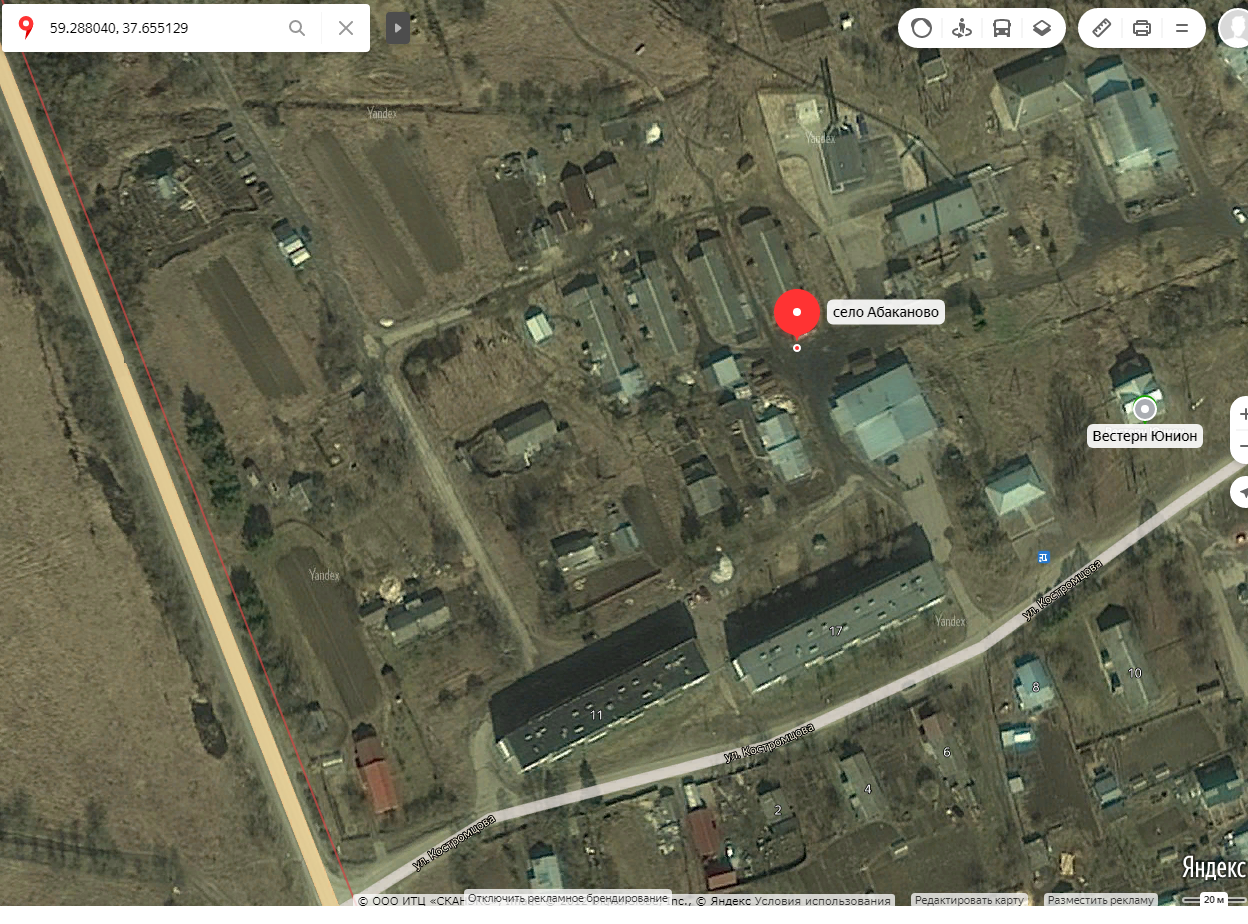 с. Абаканово ул. Костромцова д. 37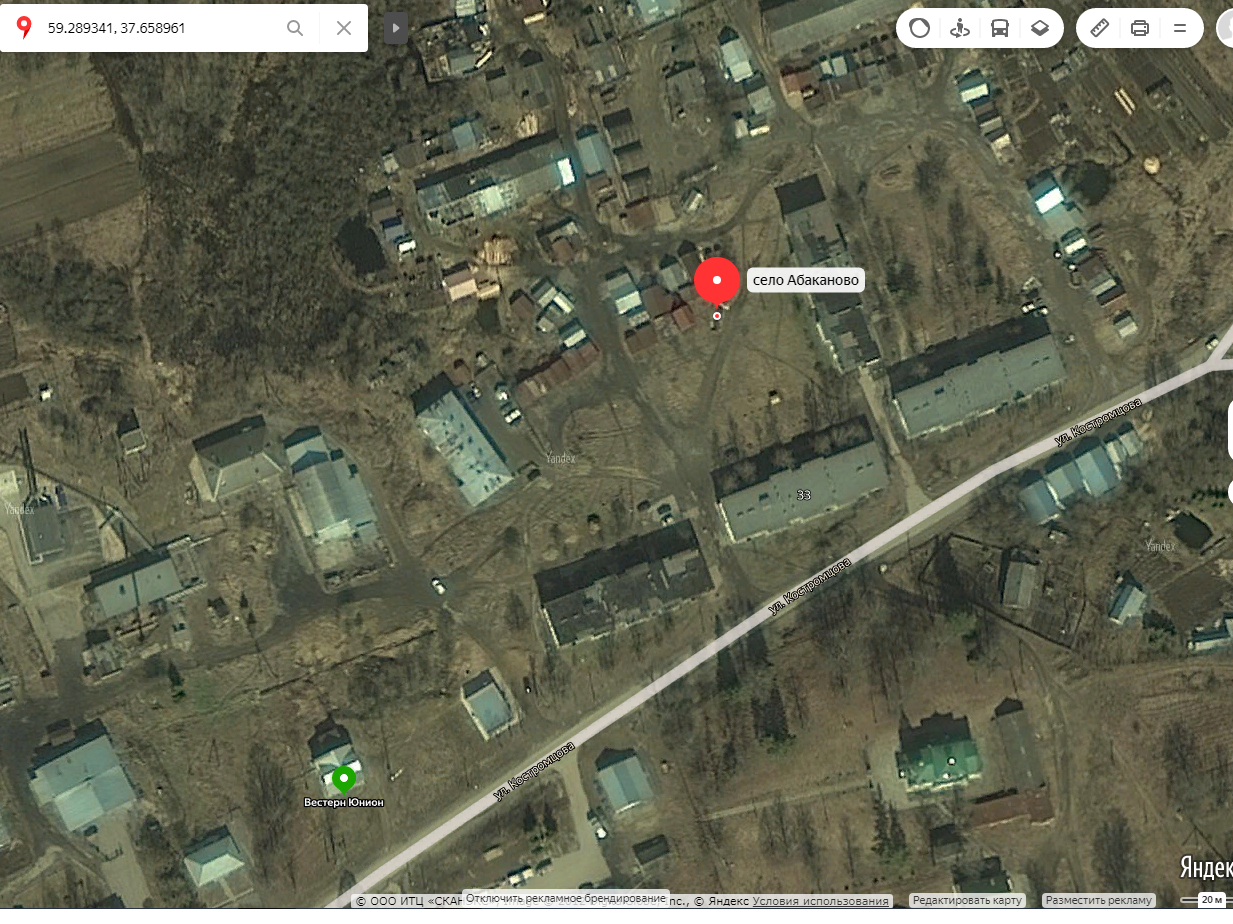 с. Абаканово ул. Костромцова д. 16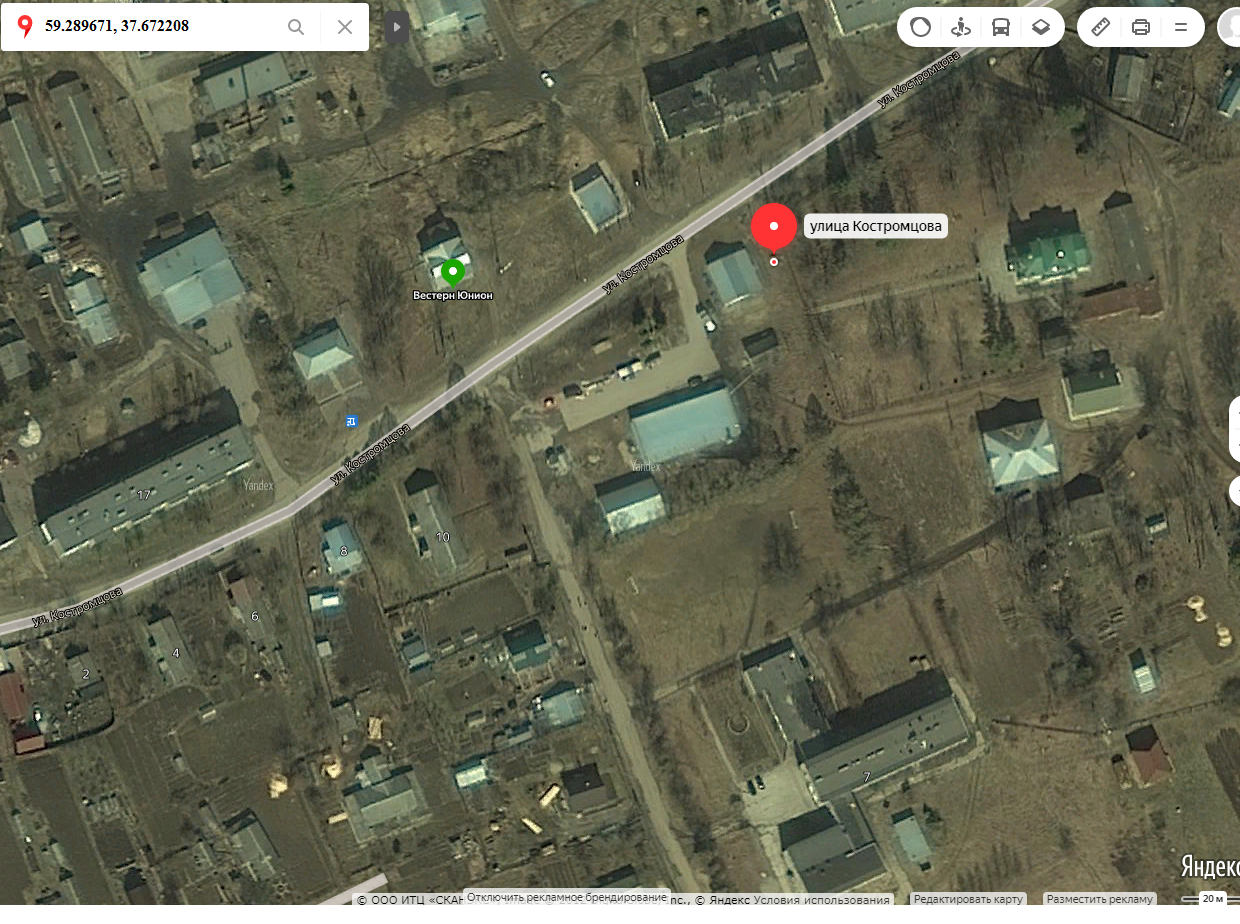 с. Абаканово ул. Костромцова д. 23а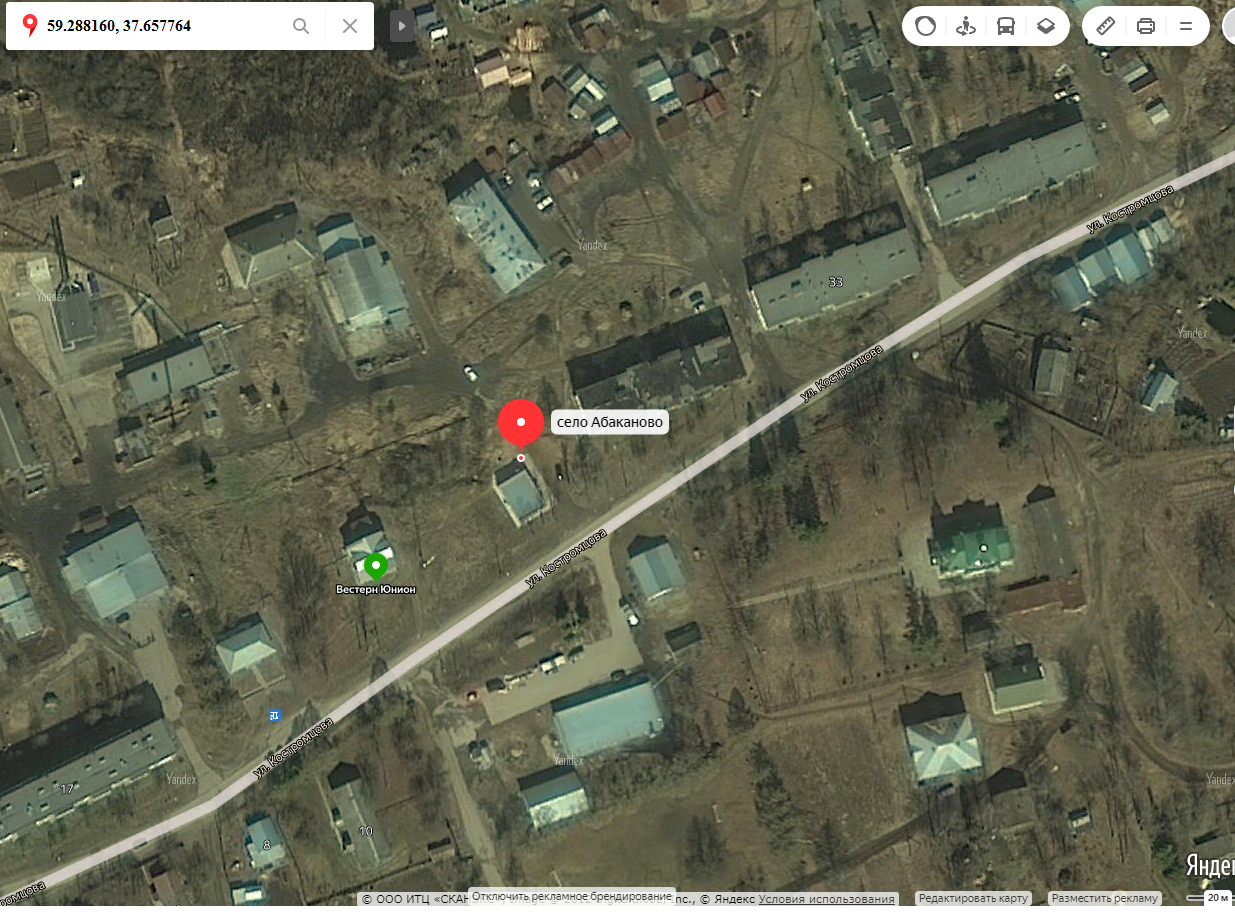 с. Абаканово ул. Октябрьская д. 2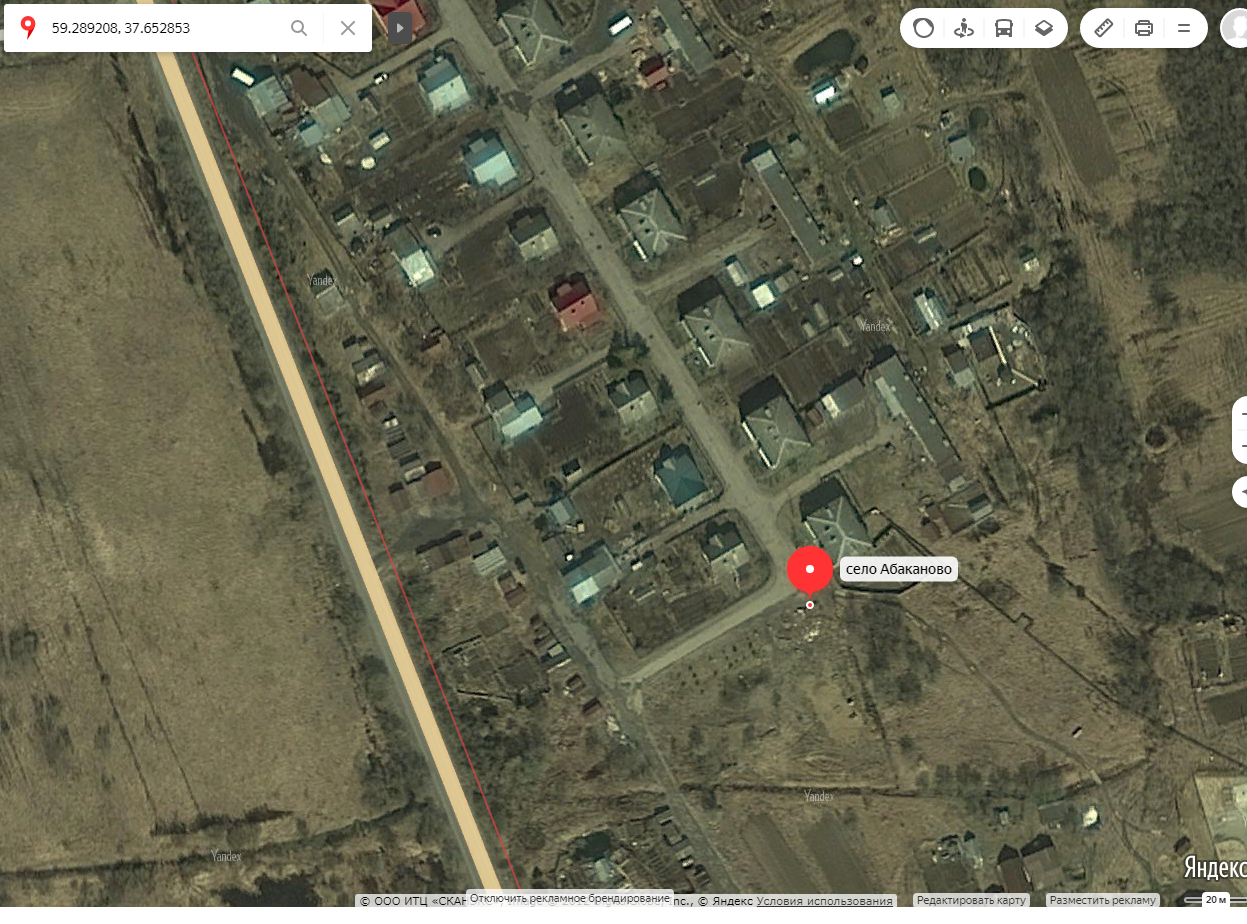 с. Абаканово ул. Школьная д. 9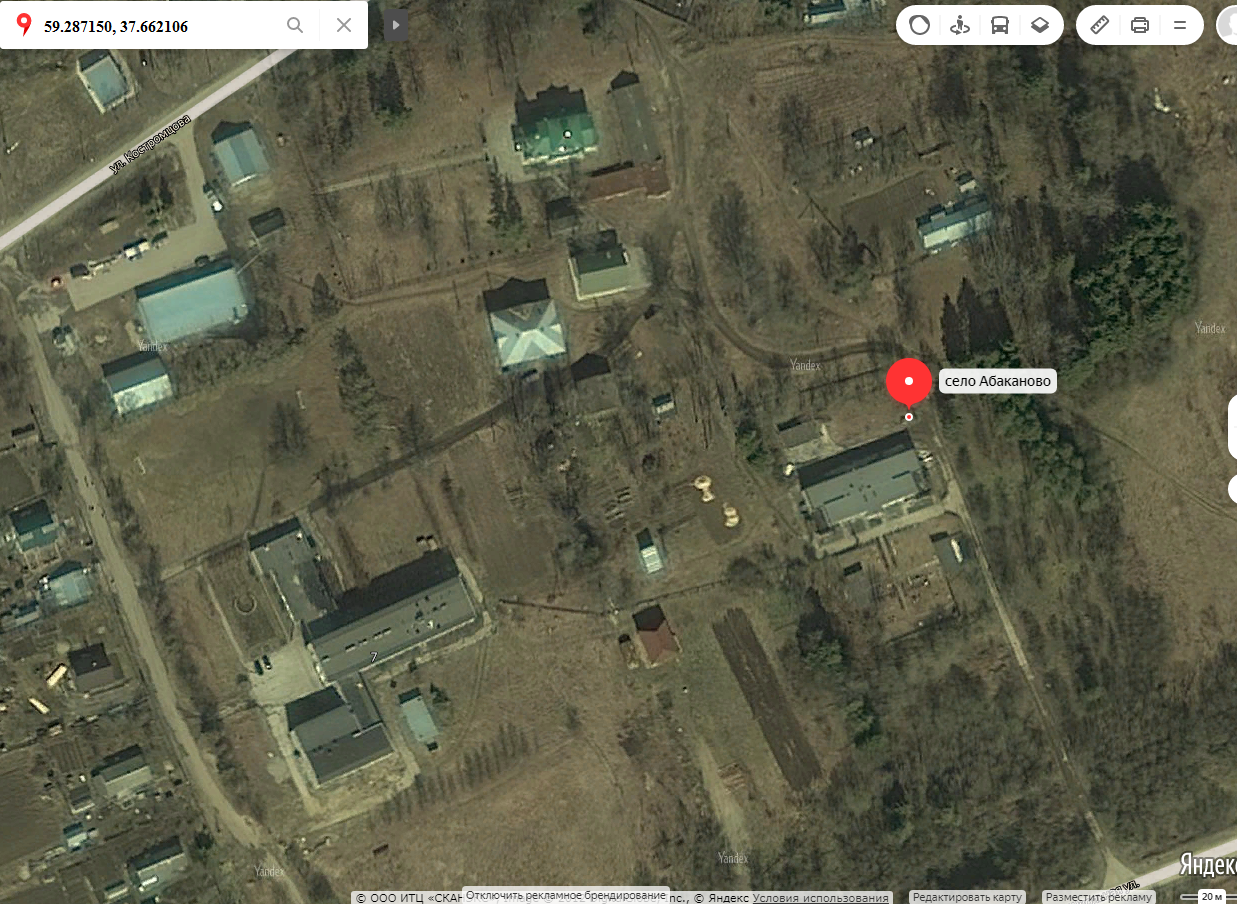 с. Абаканово ул. Школьная д. 11(территория школы)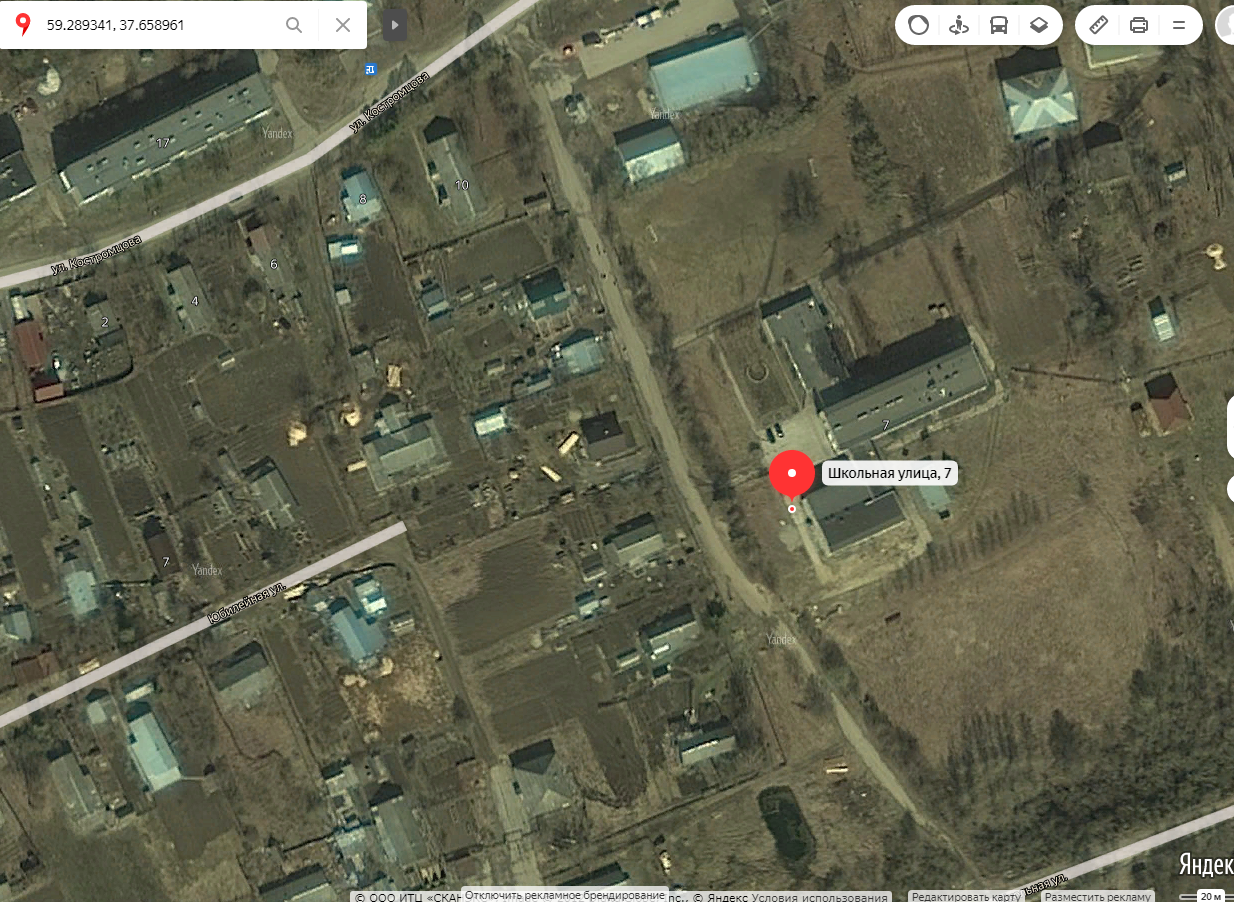 с. Абаканово ул. Школьная д. 11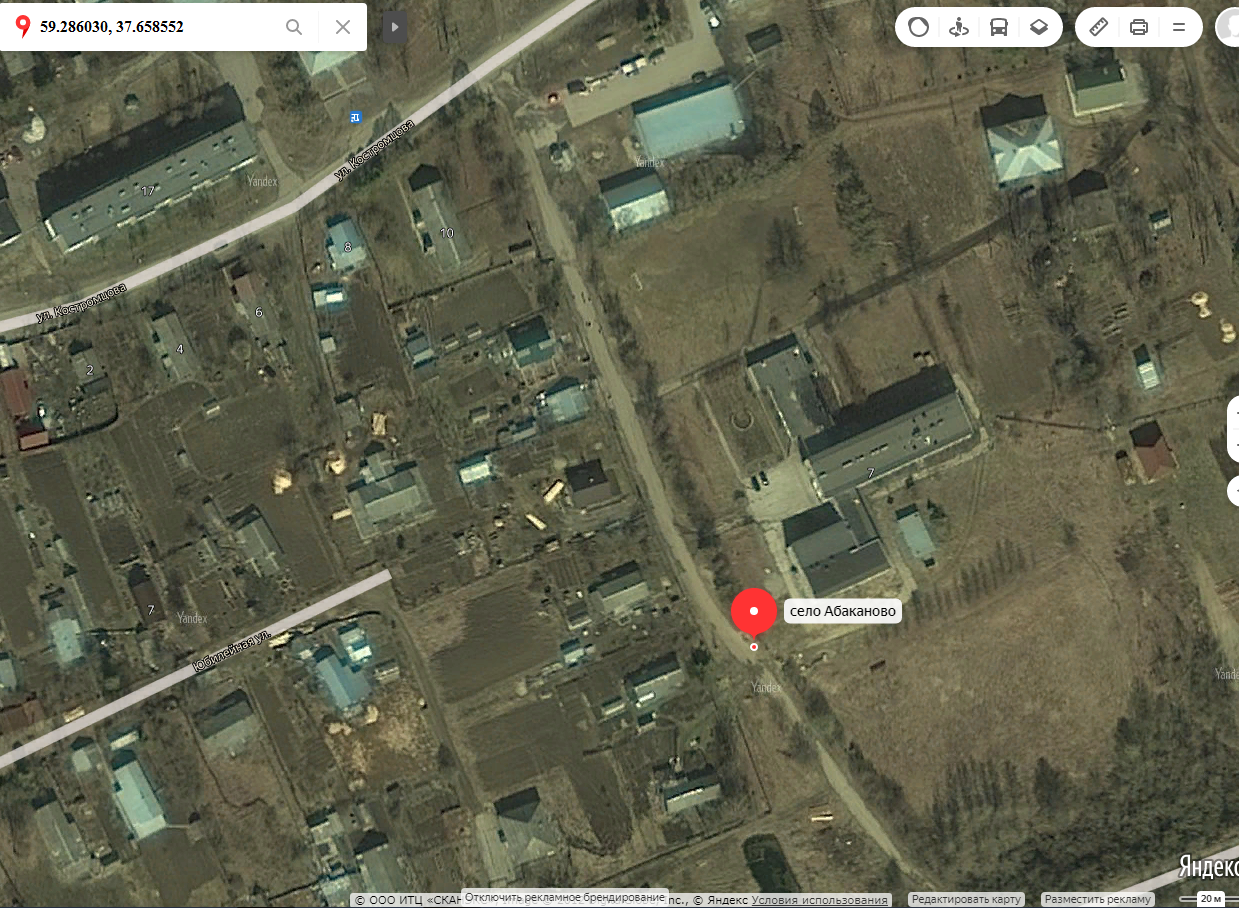 с. Абаканово ул. Школьная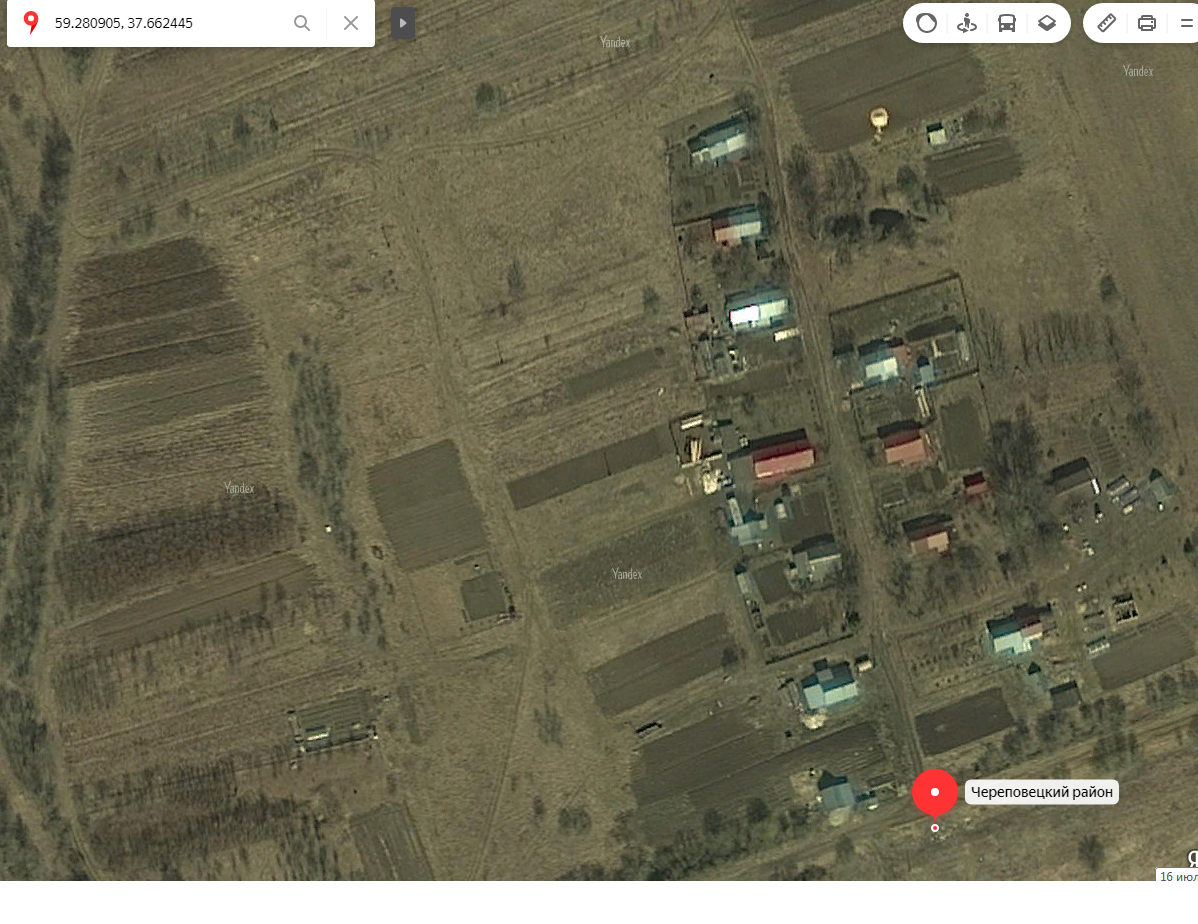 с. Абаканово ул. Весенняя д. 2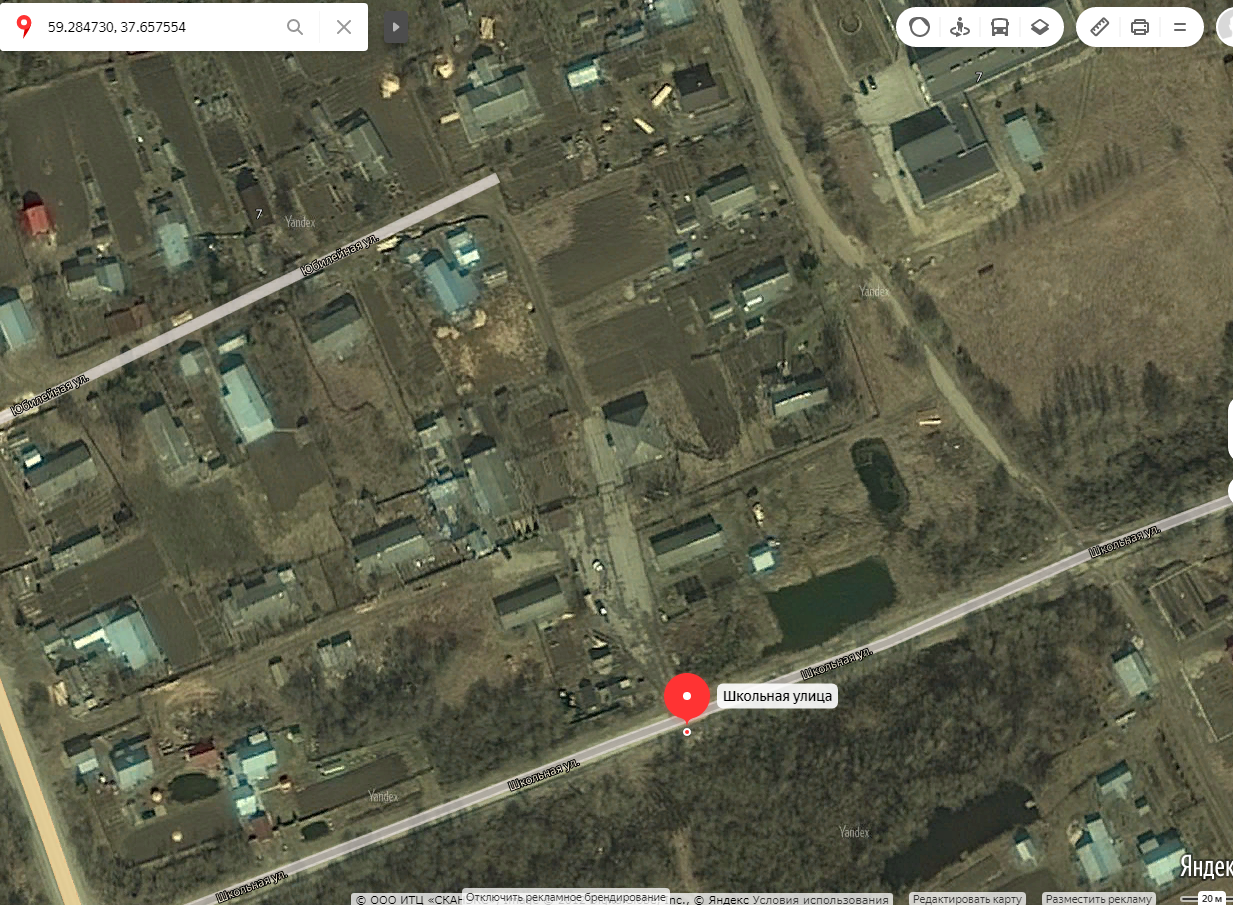 с. Абаканово (кладбище)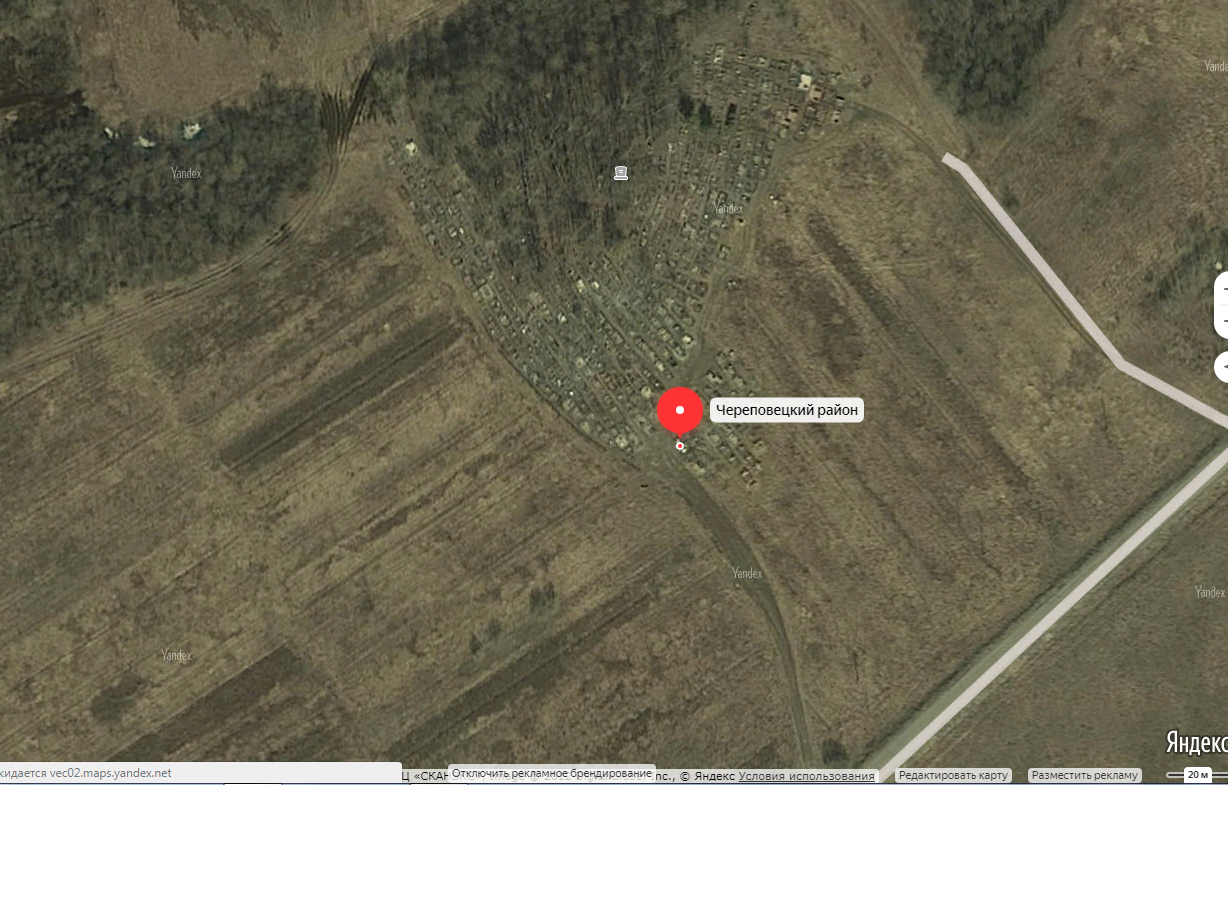 д. Алексино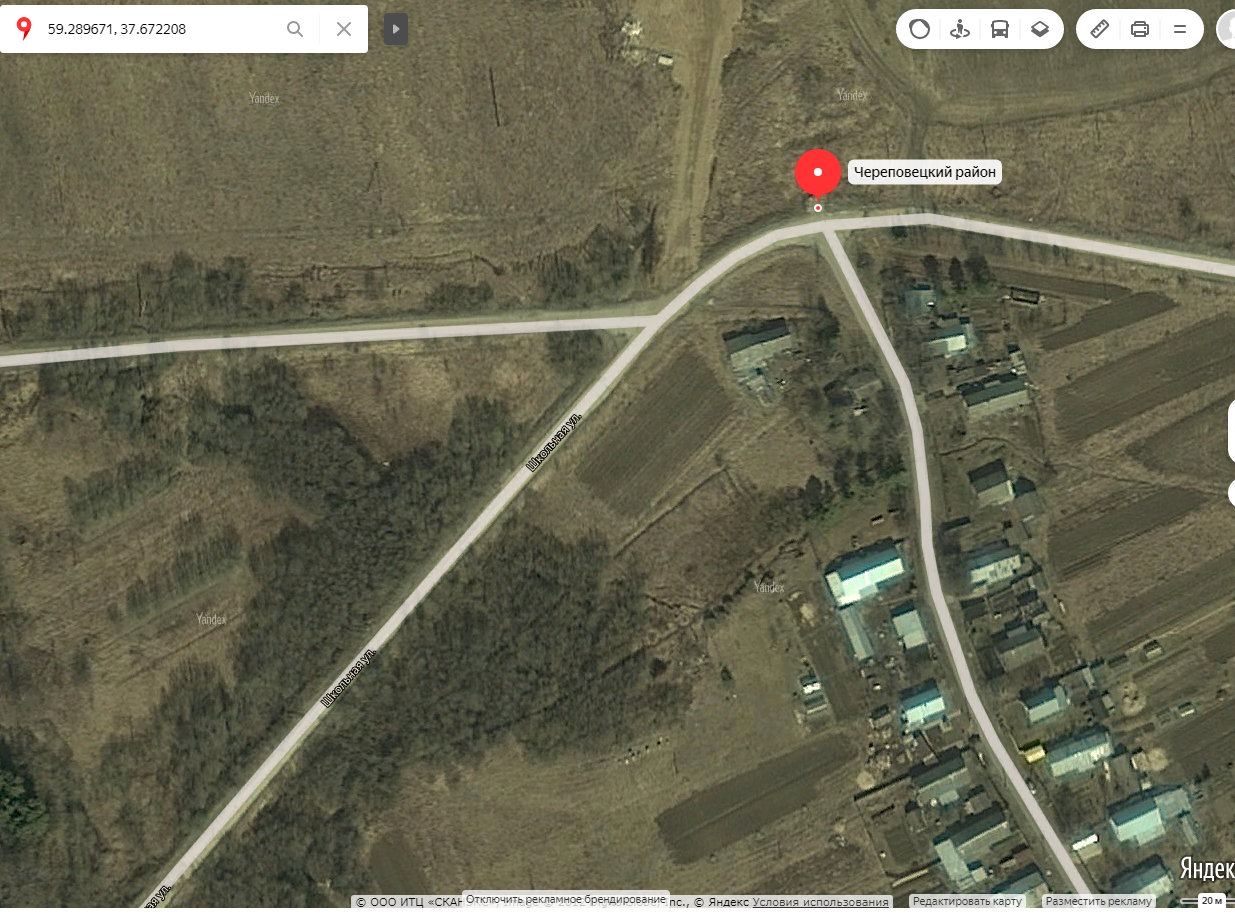 д. Ботило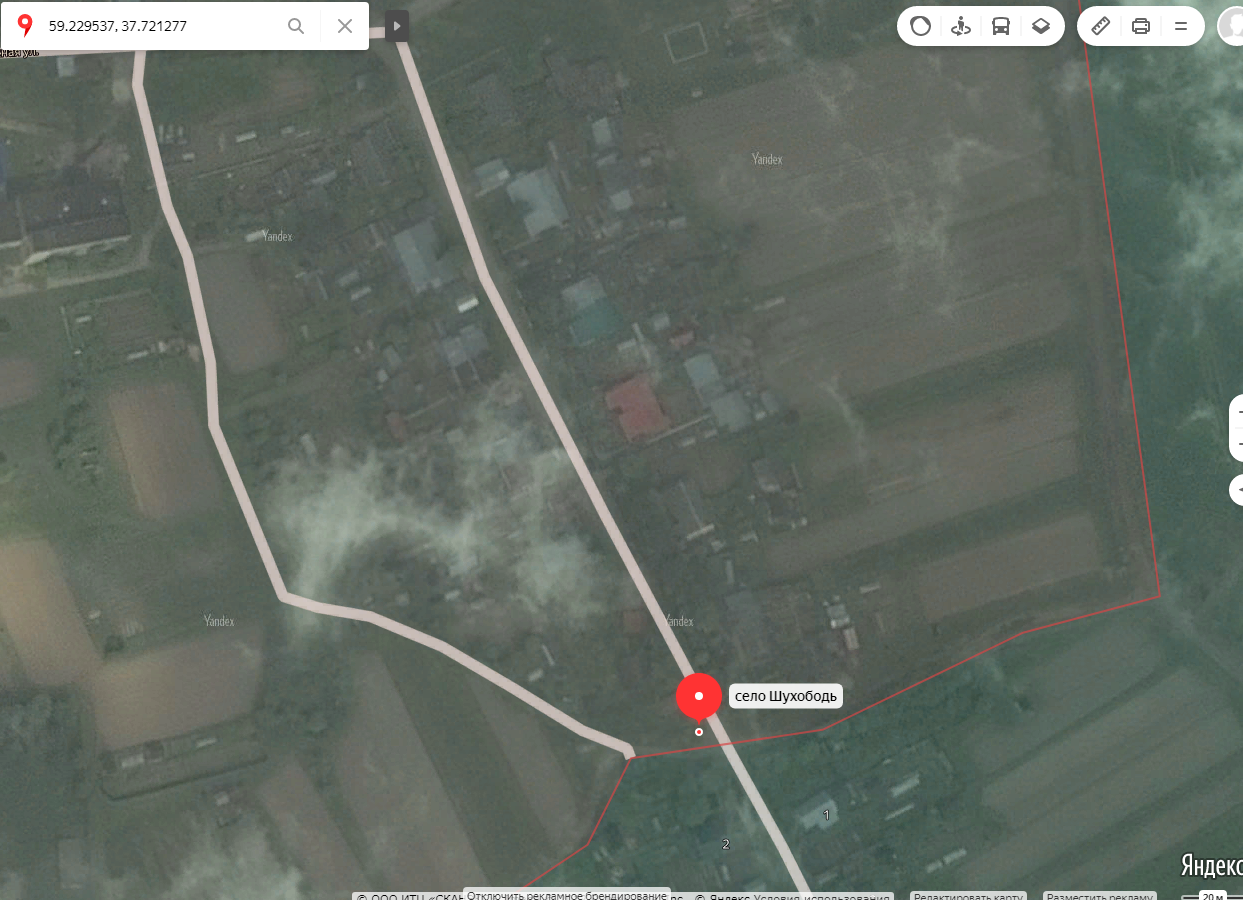 д. Ганино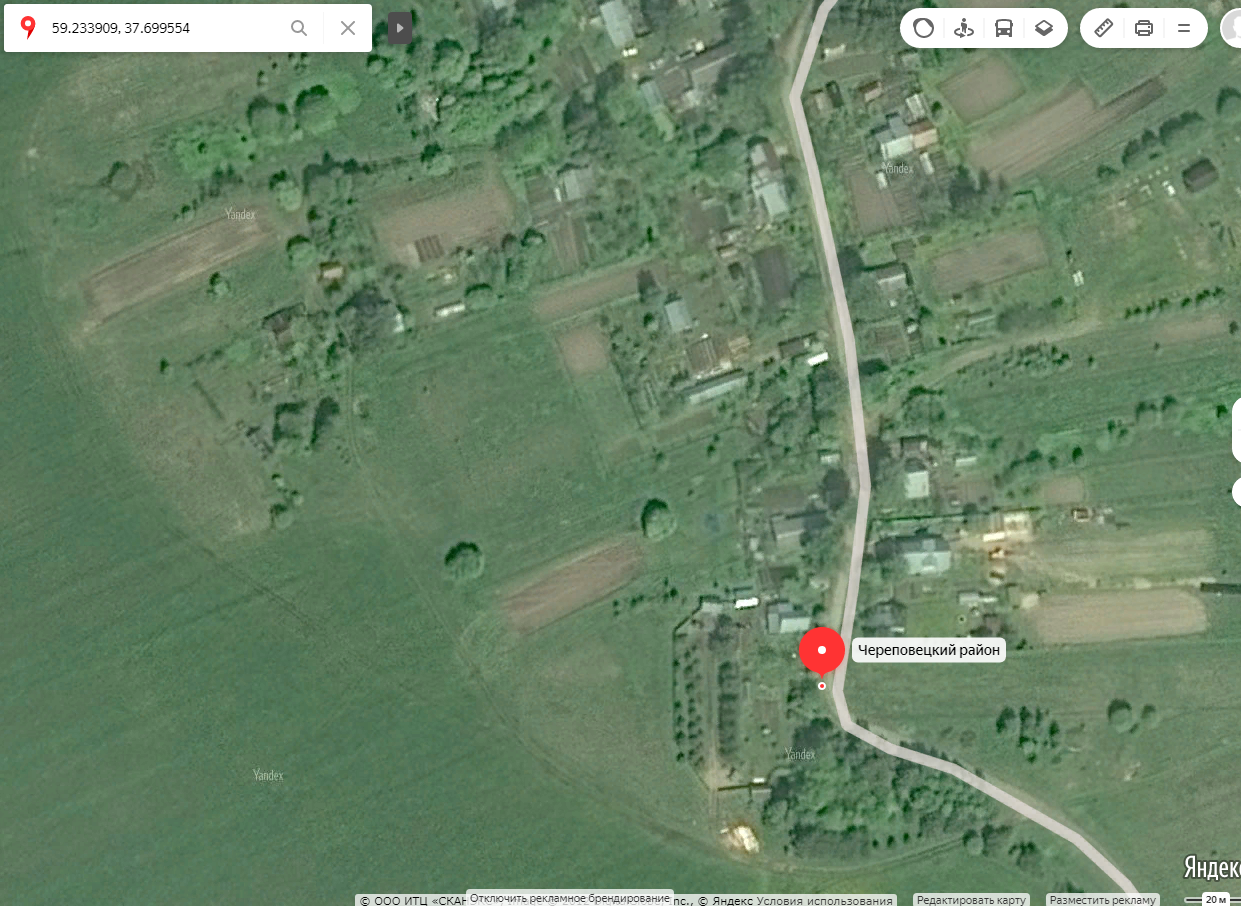 д. Елтухово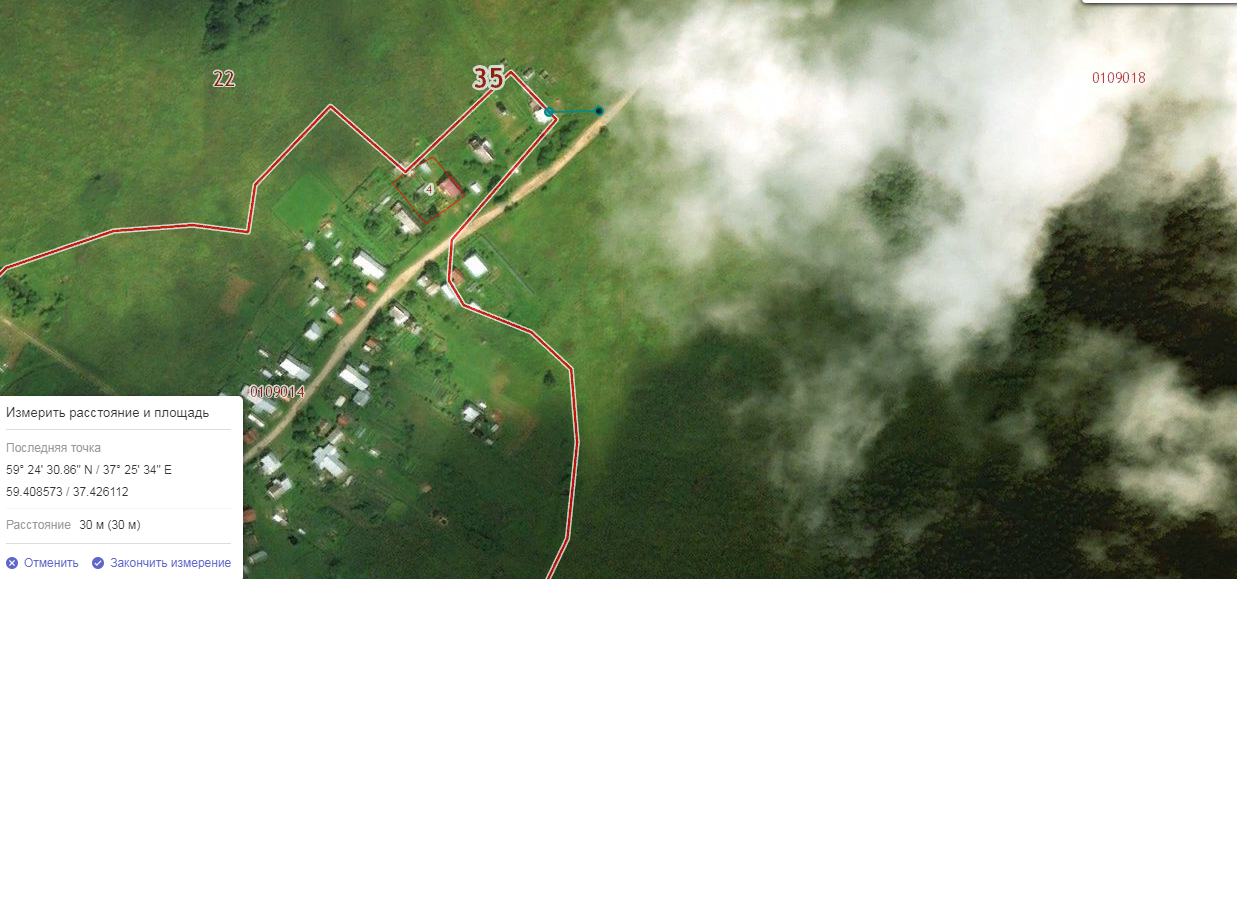 д. Дора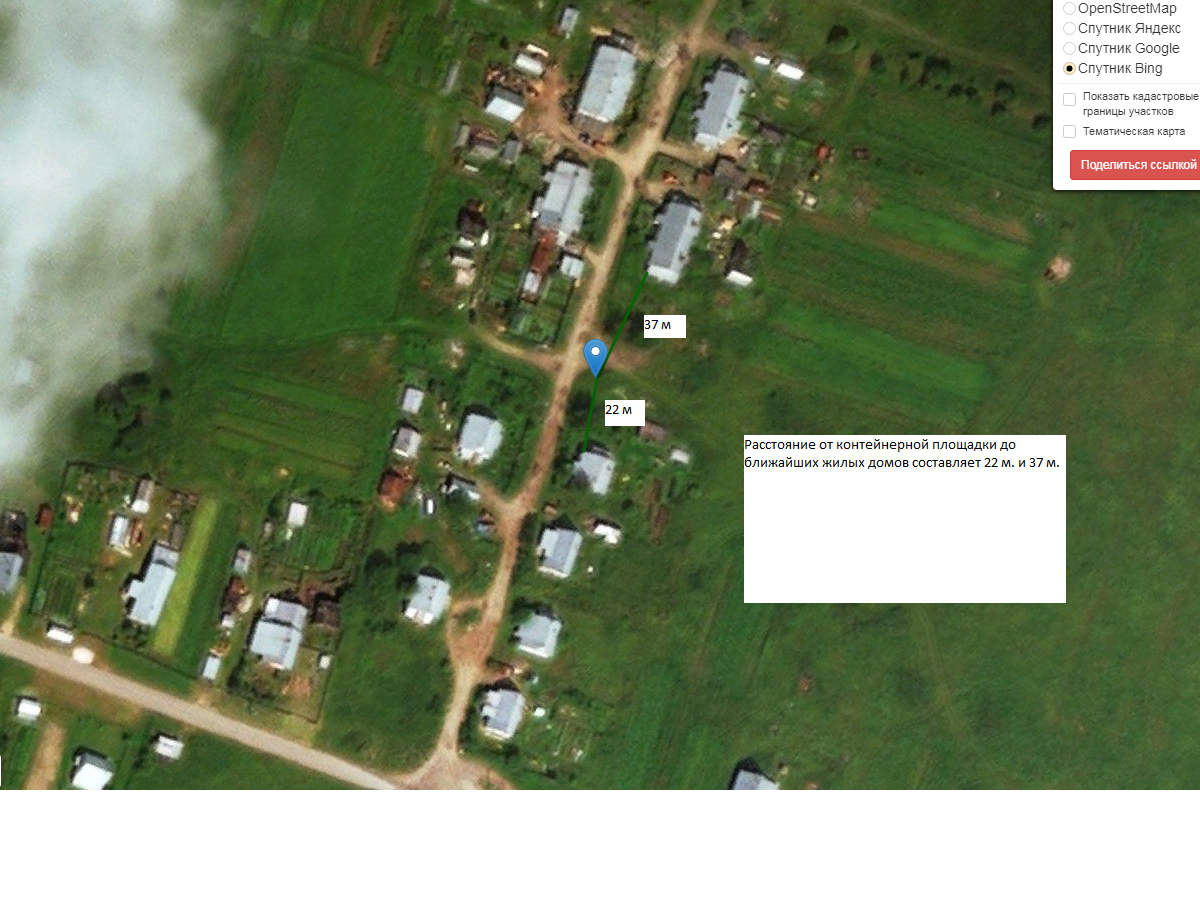 д. Дора, ул. Надежды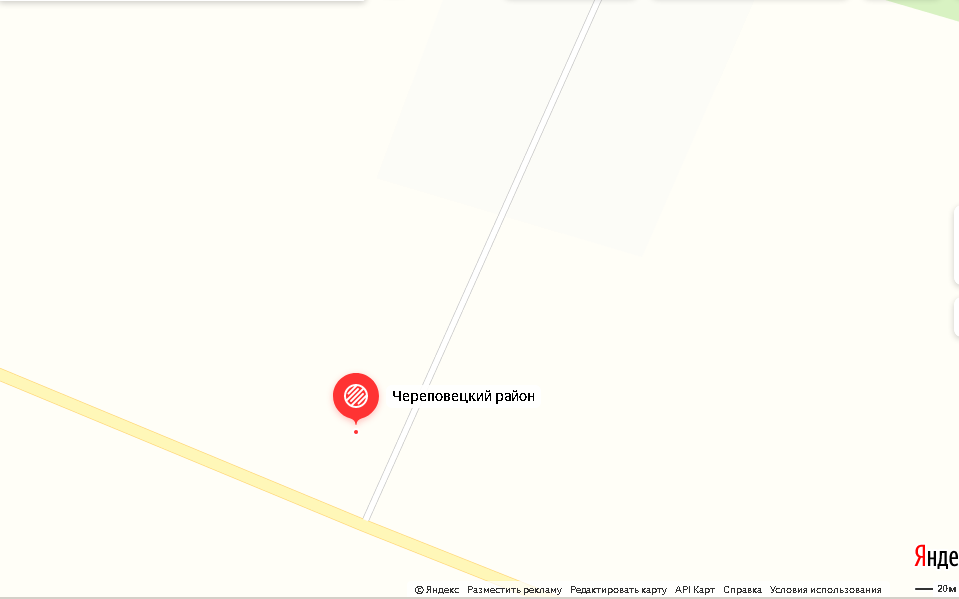 д. Заручевье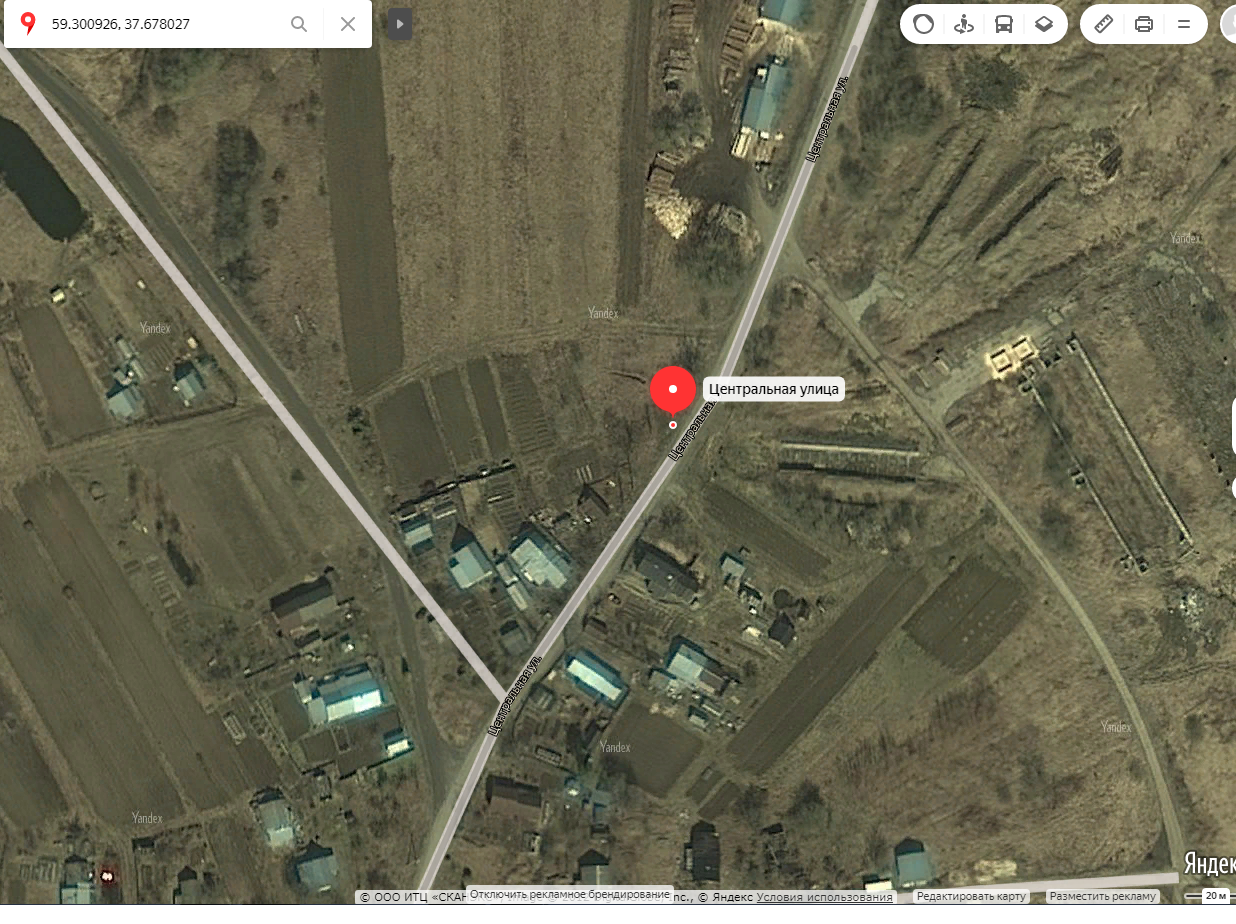 д. Кроминская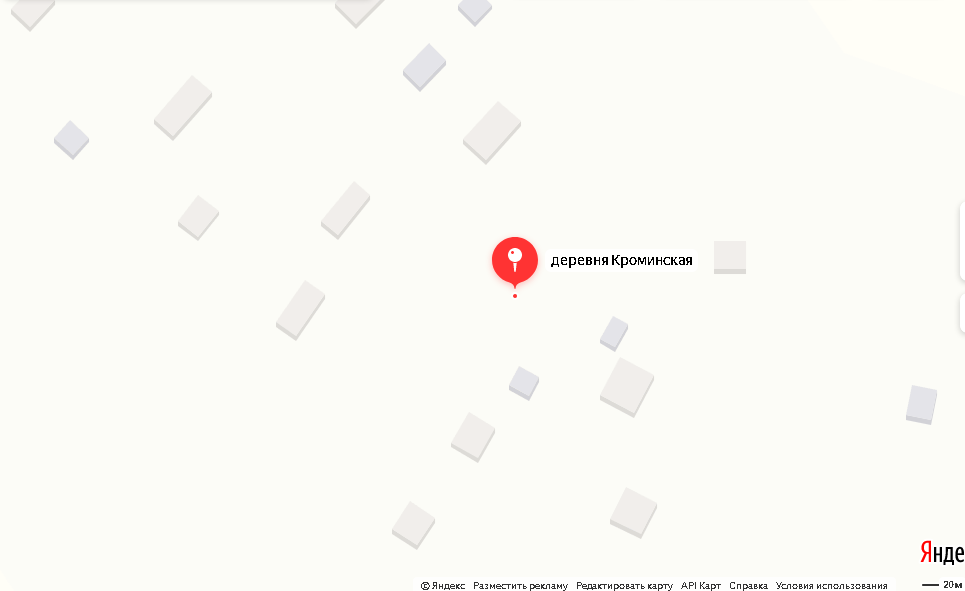 д. Ладыгино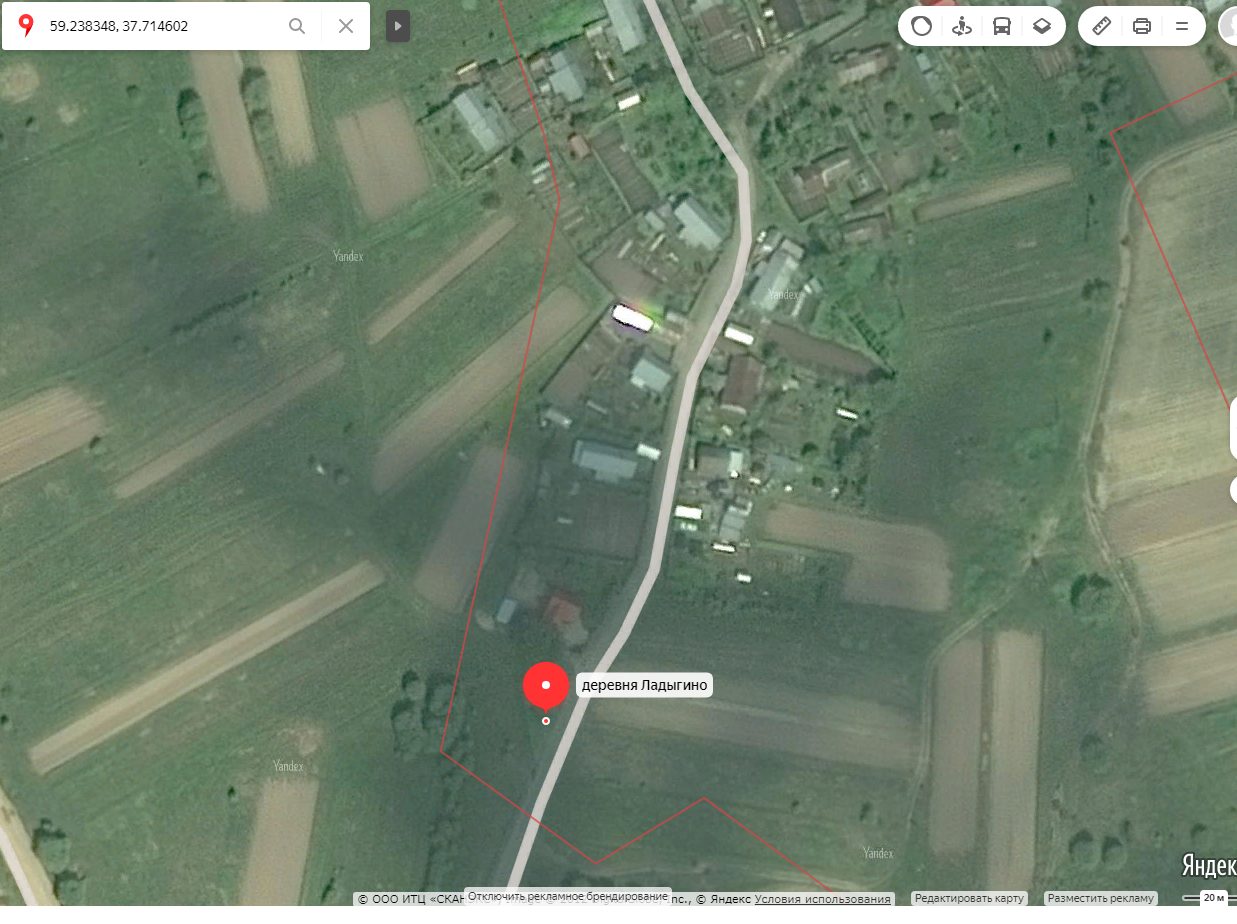 д. Мусора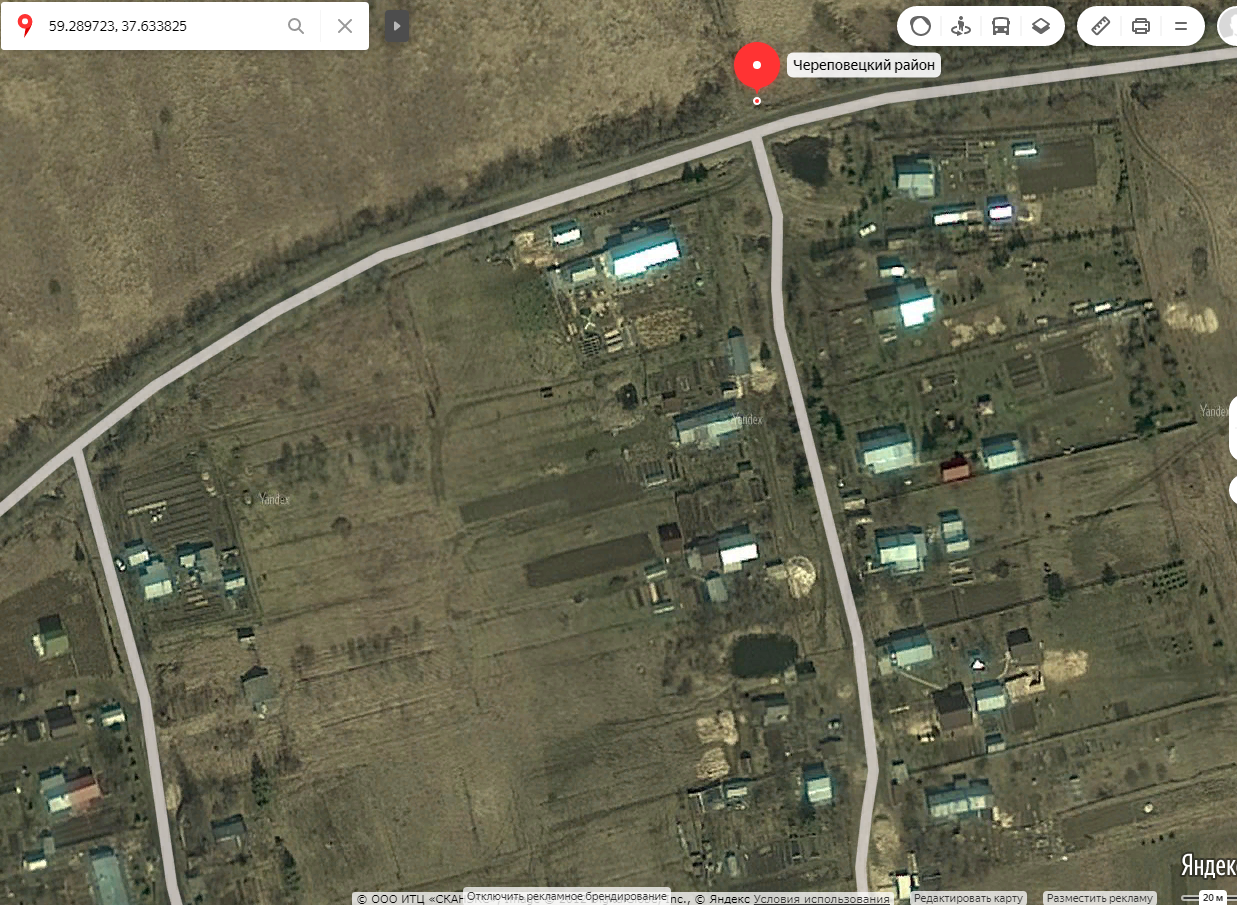 с. Никольское ул. Центральная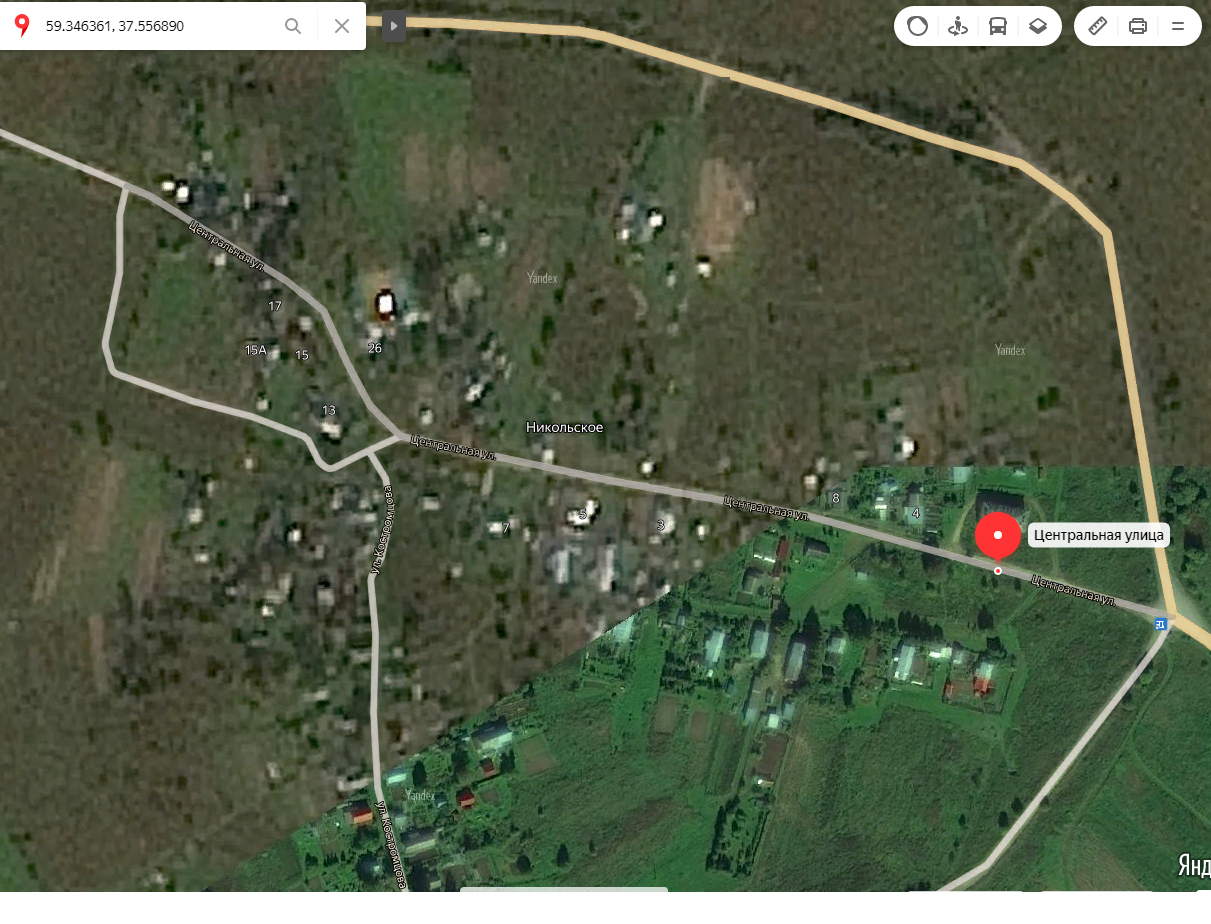 с.Никольское ул. Шухтовская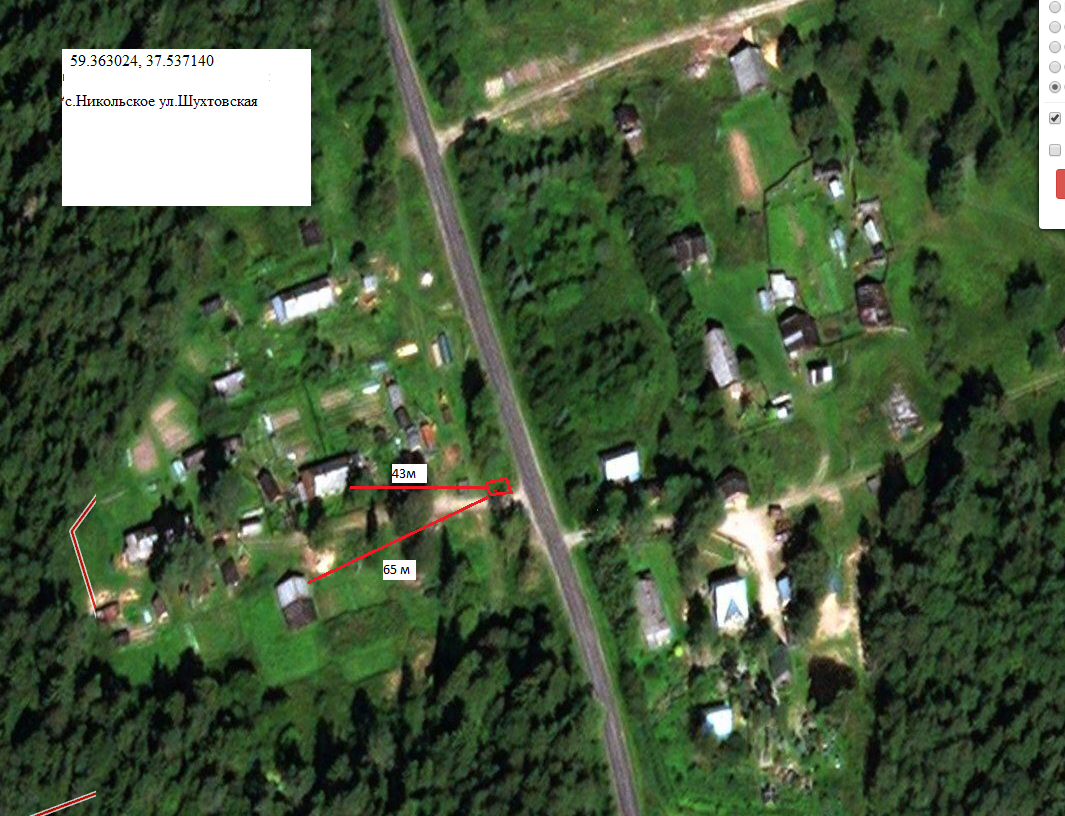 с. Покров ул. Жукова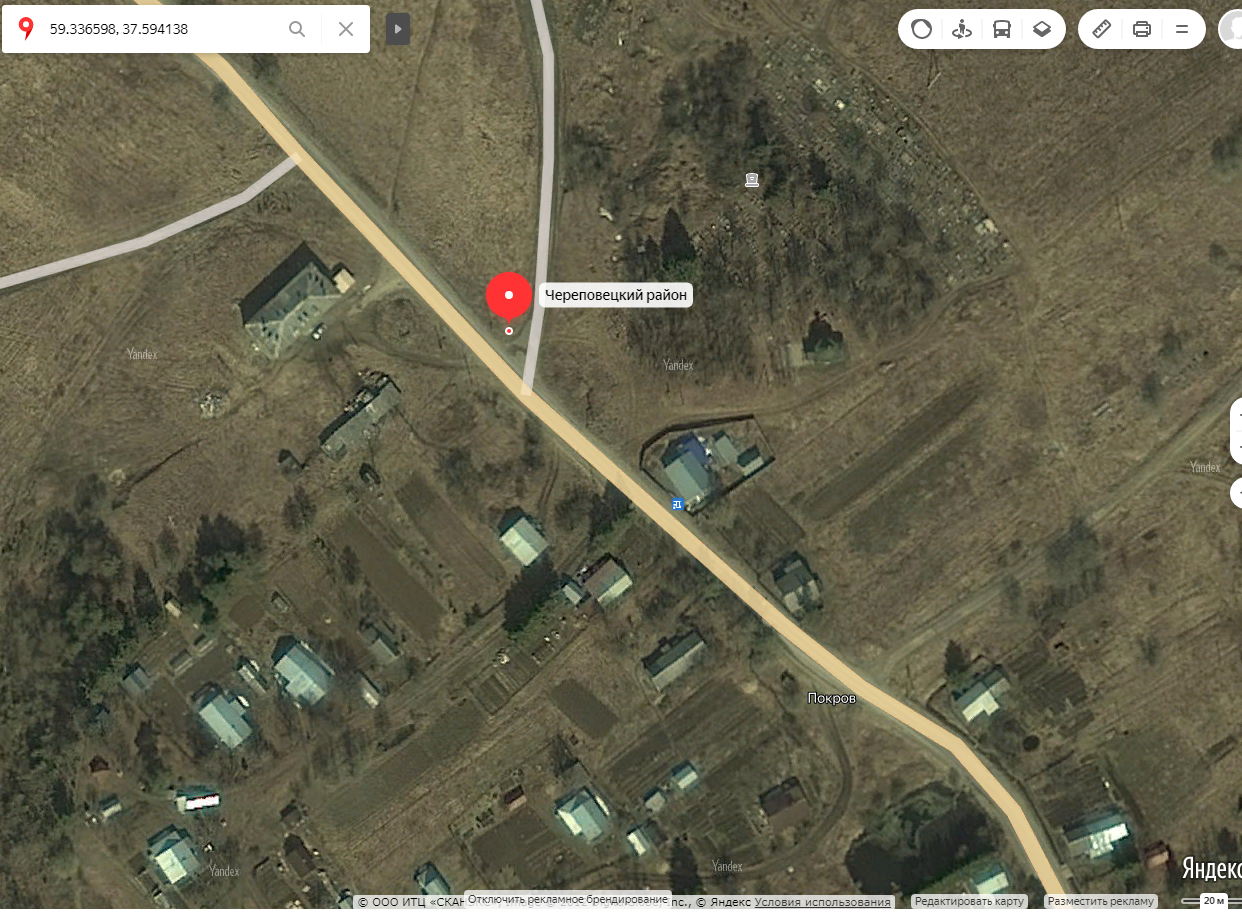 д. Погорелка Абакановского сельсоветас. 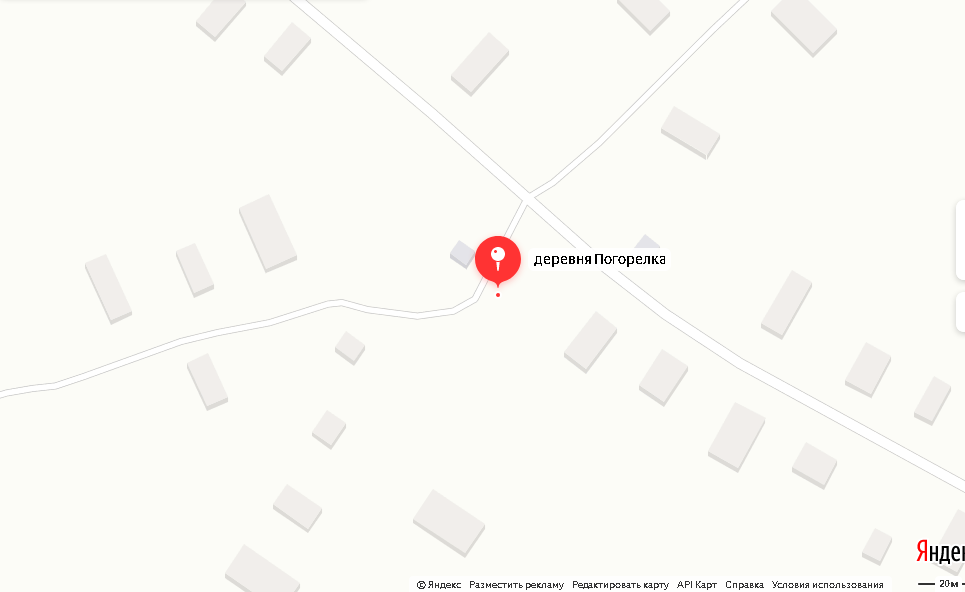 д. Погорелка (Дмитриевский с/с)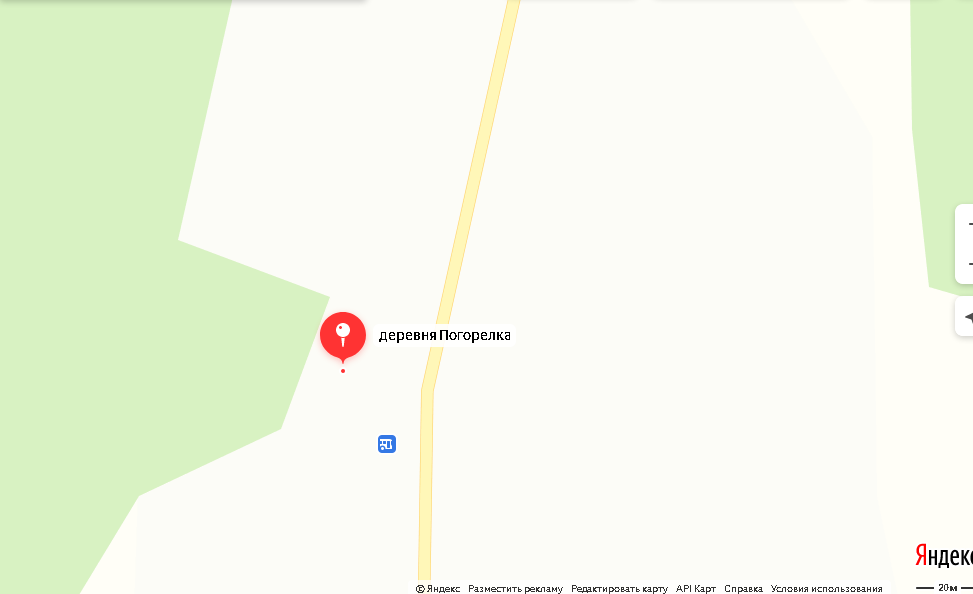 д. Сандалово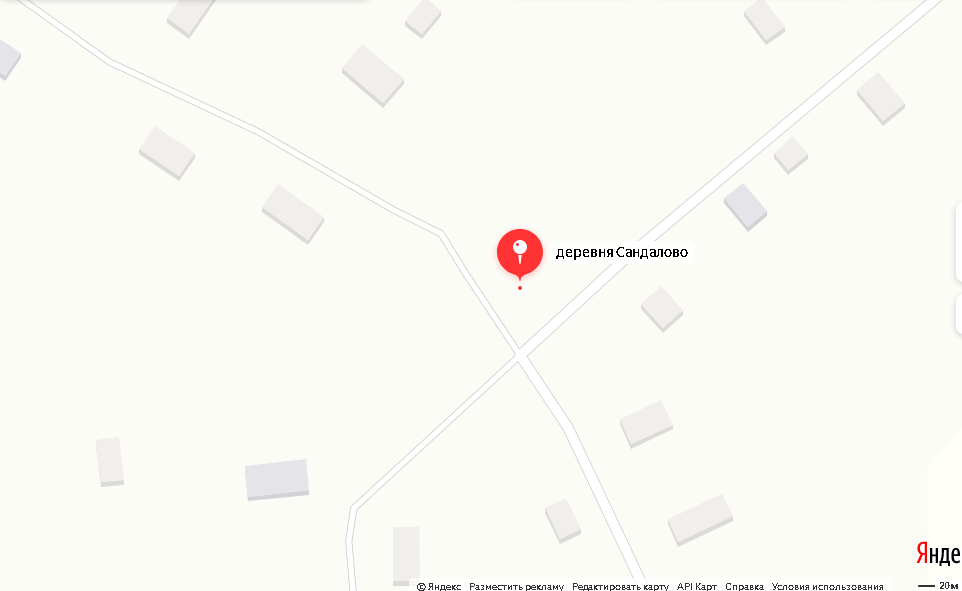 с.Селище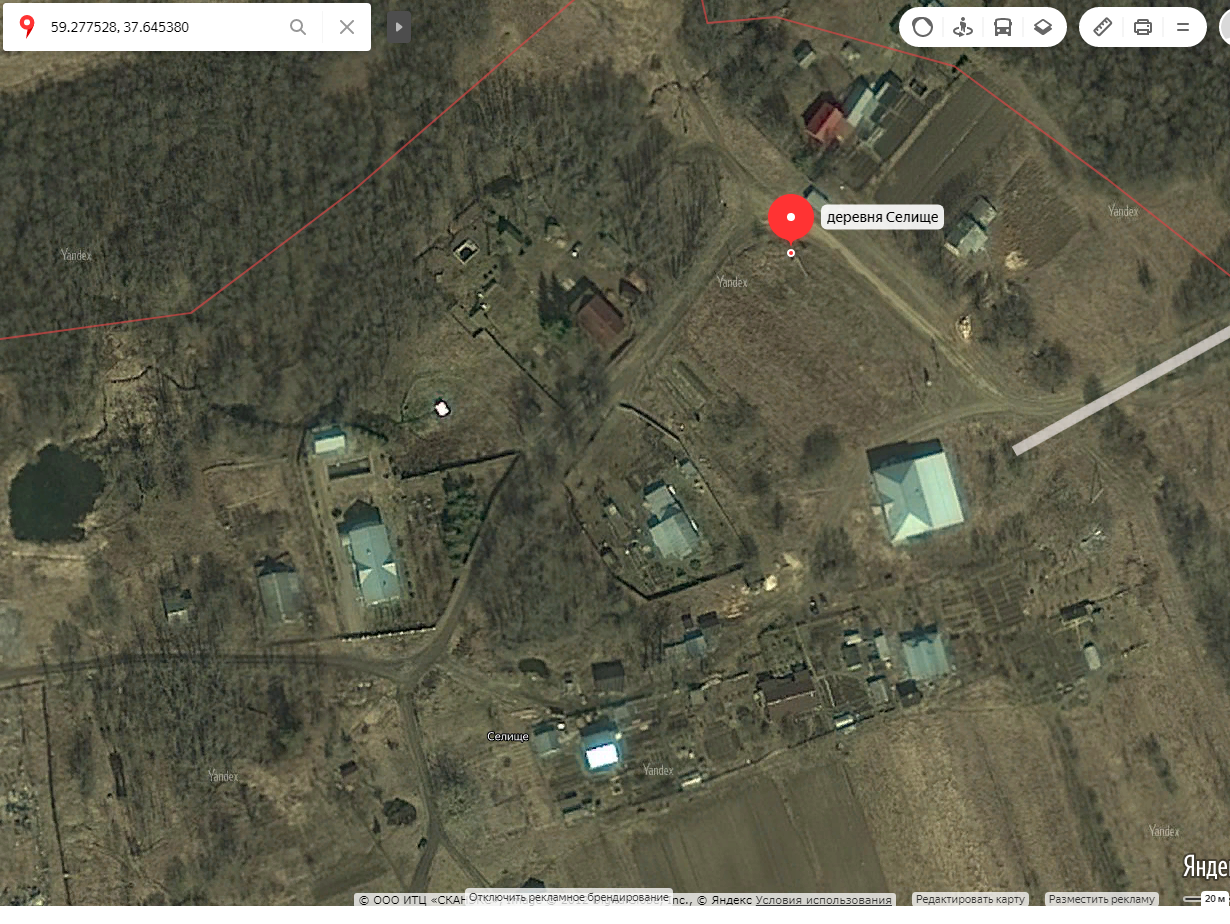 д. Слабеево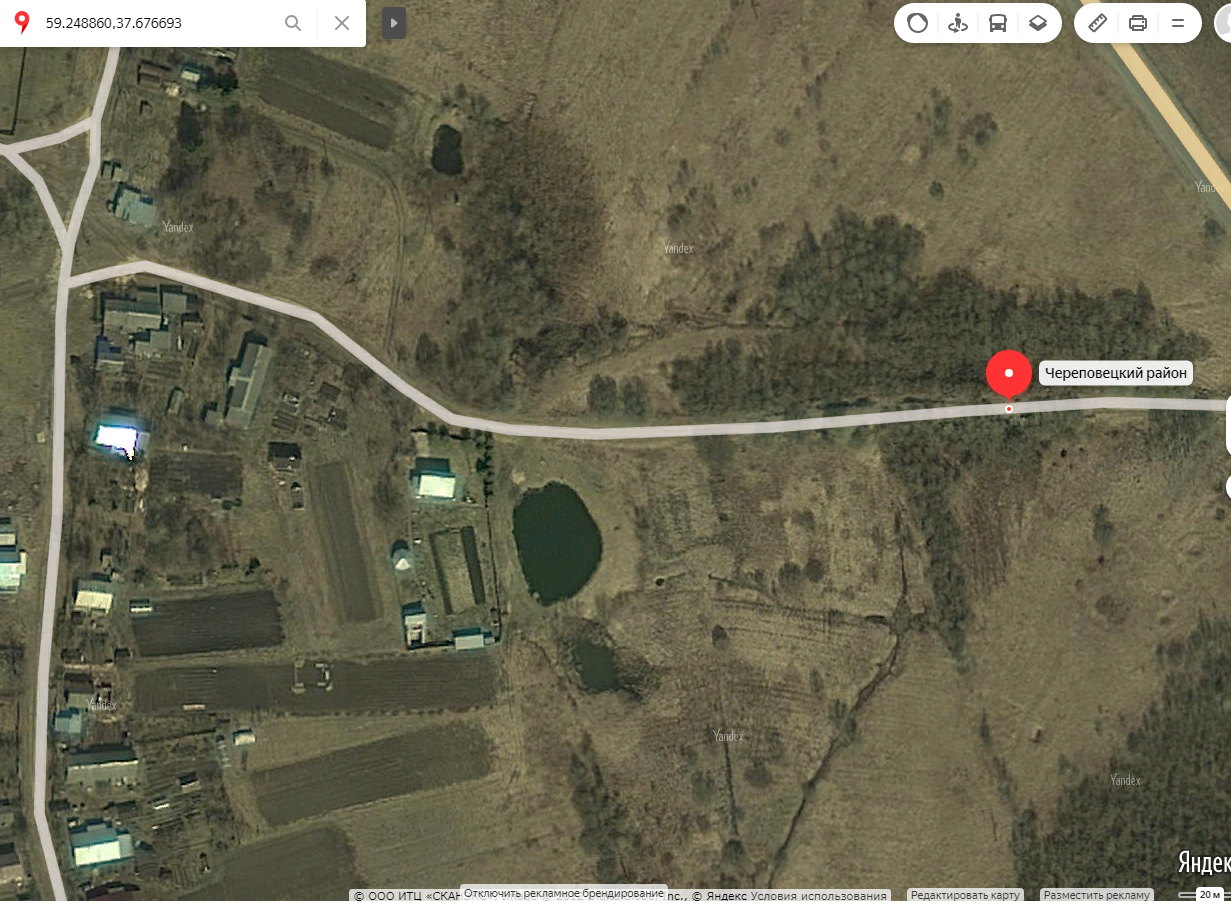 д. Сумино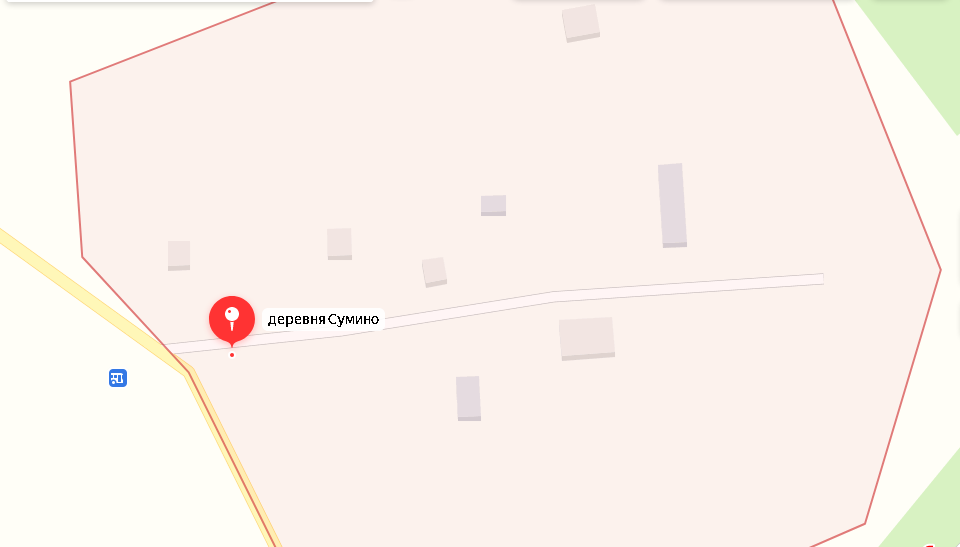 д. Трушнево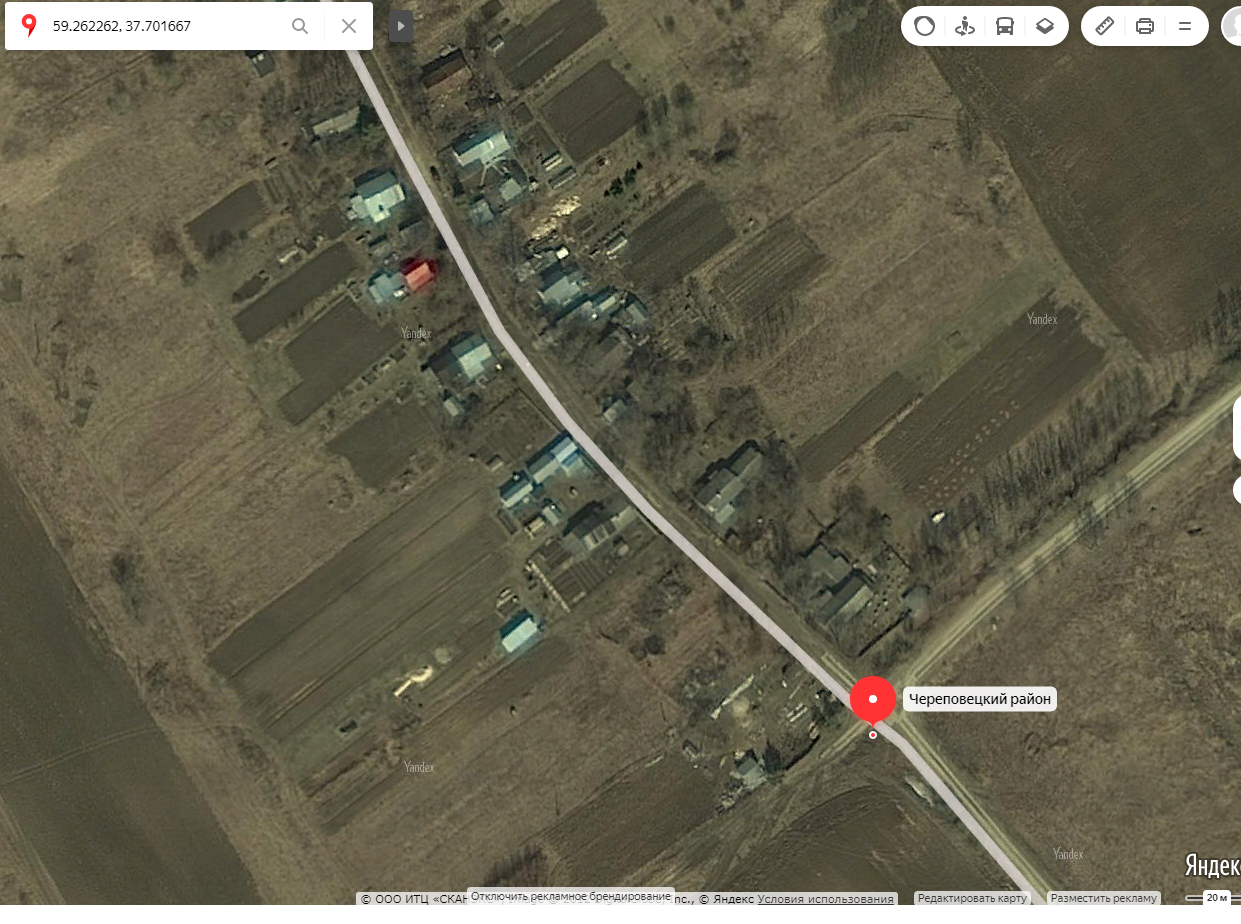 д. Харинская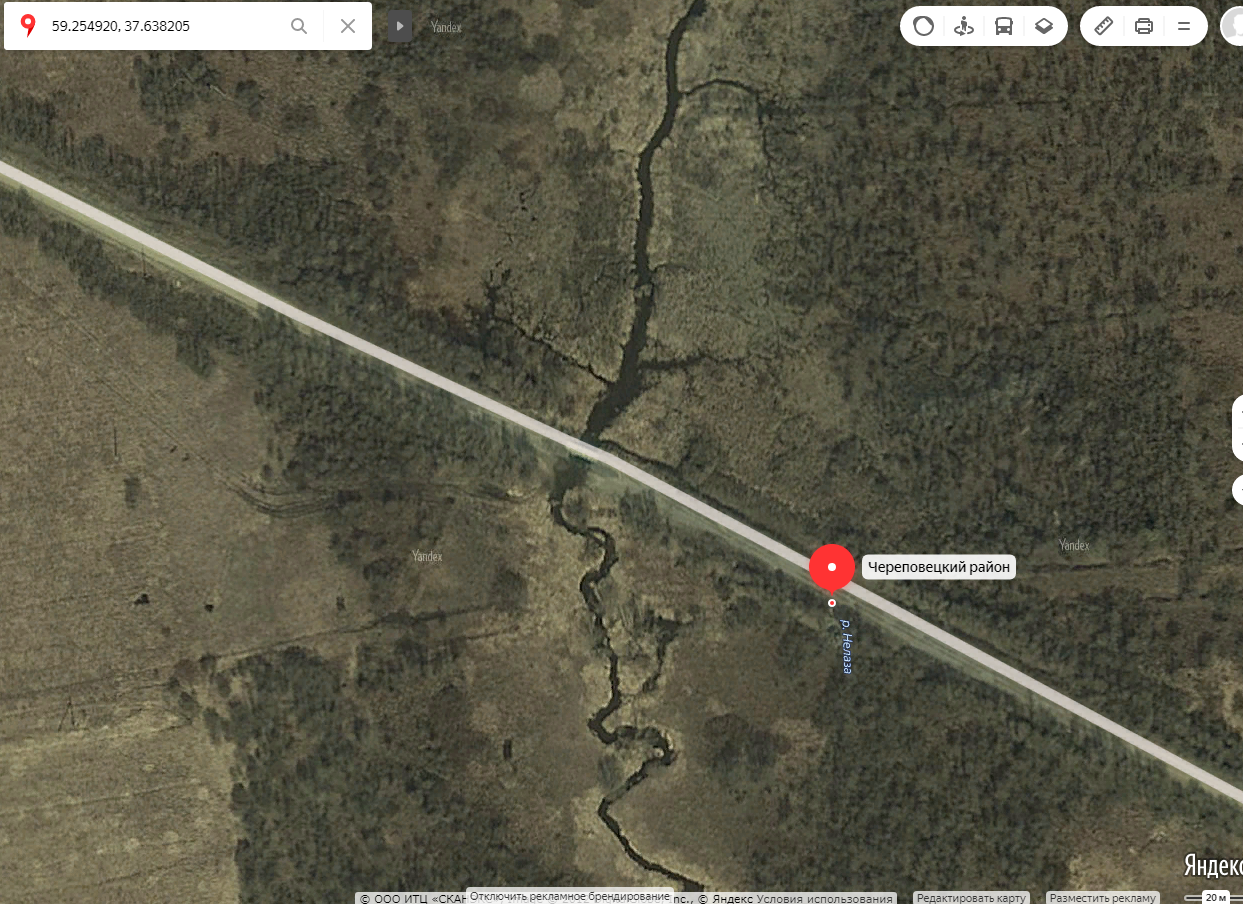 с. Шухободь ул. Центральная д.6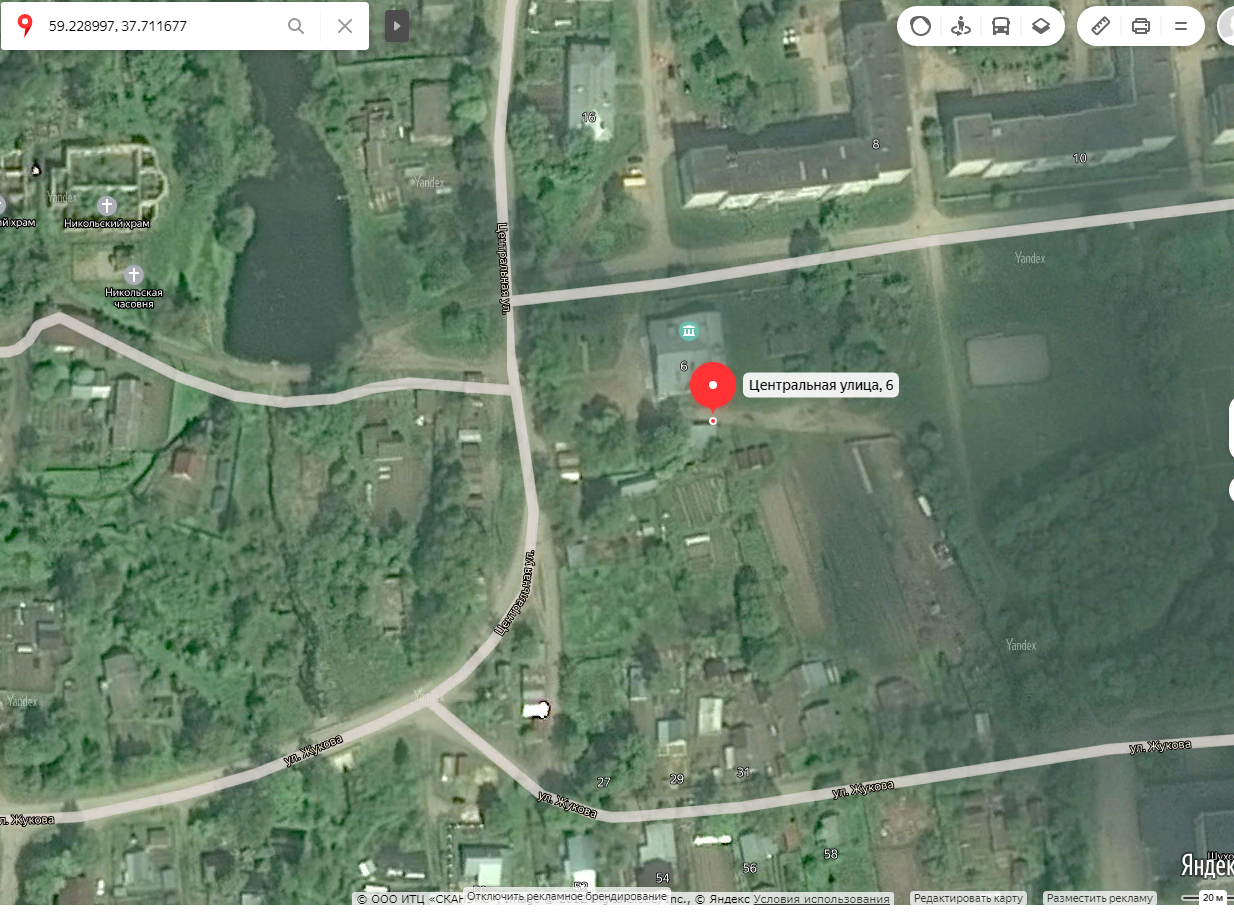 с. Шухободь ул. Центральная д. 22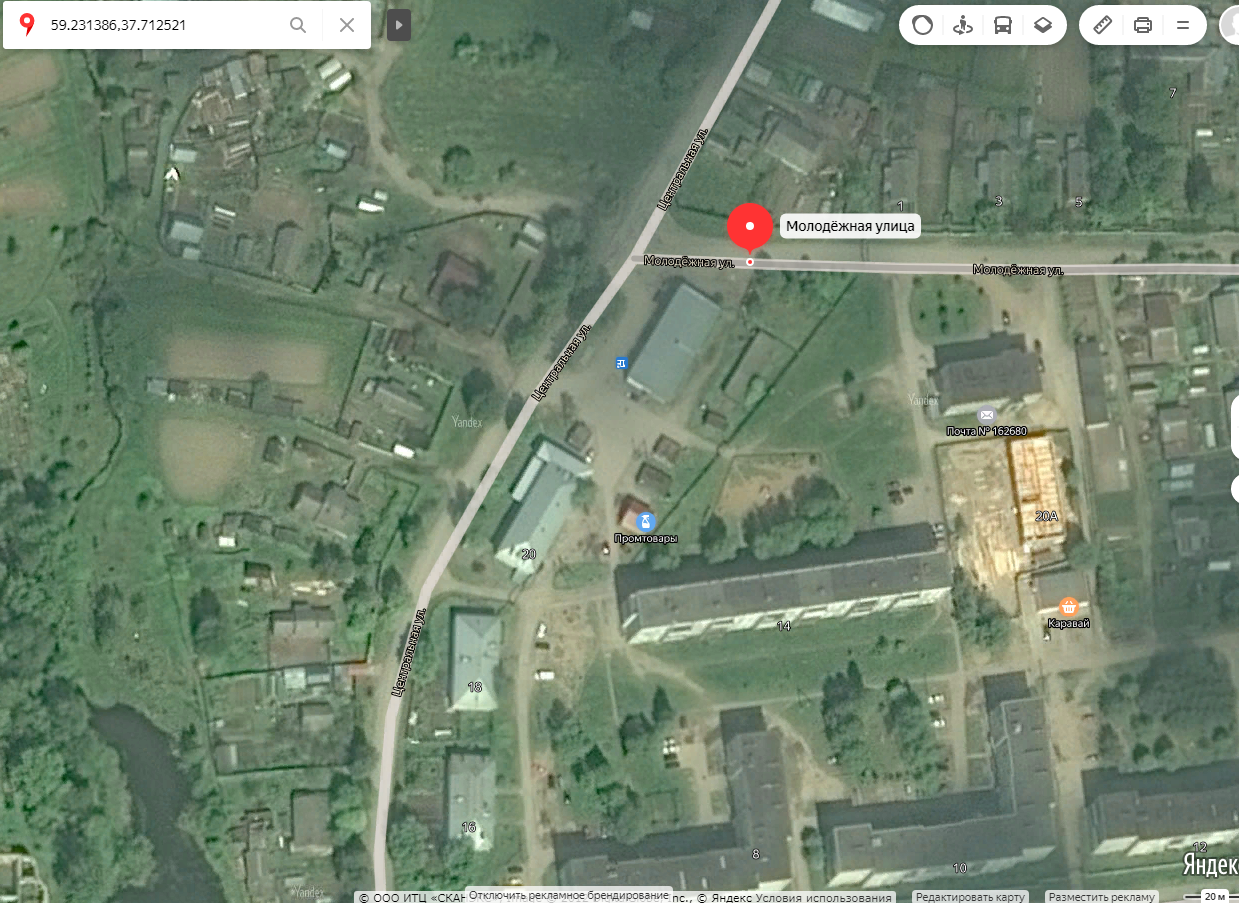 с. Шухободь ул. Молодежная д. 19а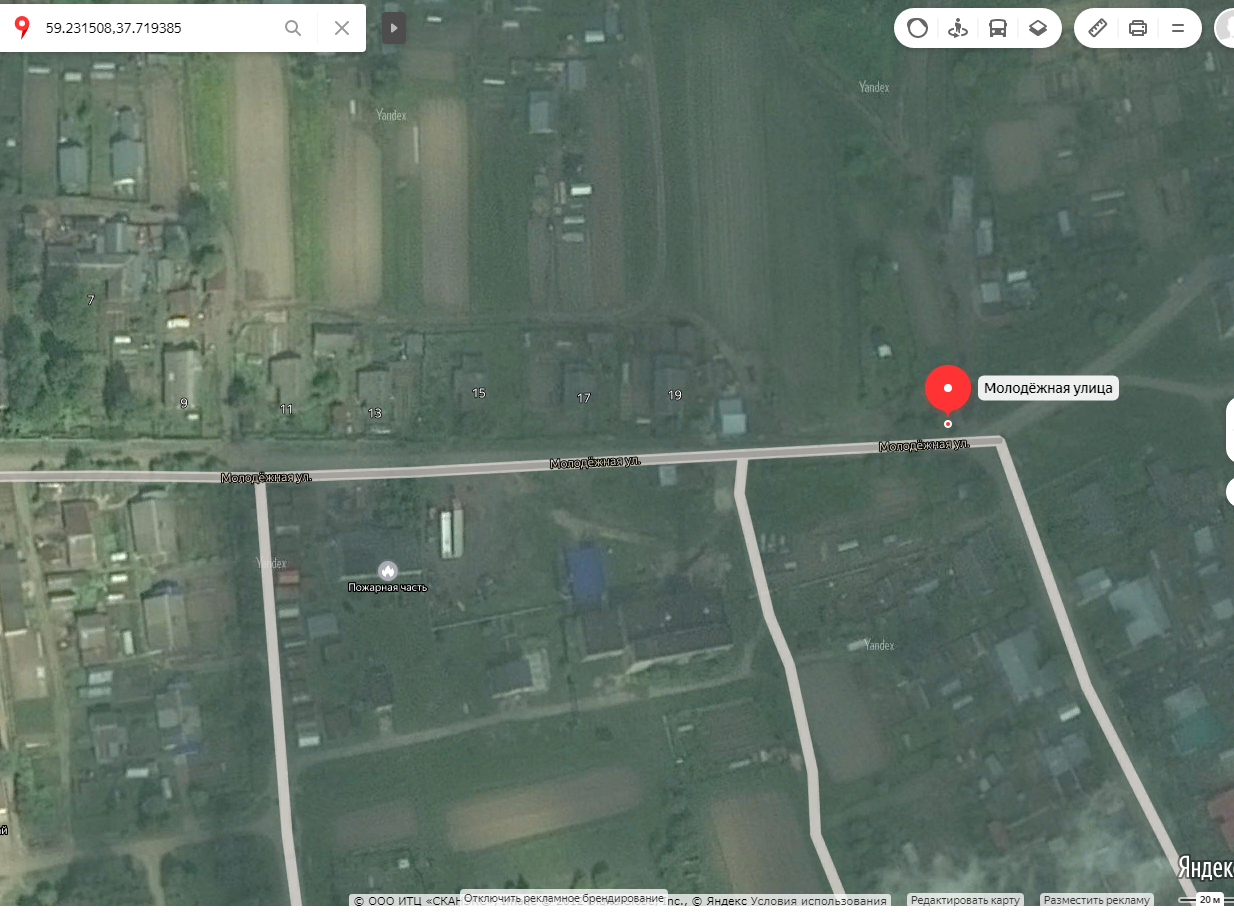 с. Шухободь ул. Молодежная д. 22а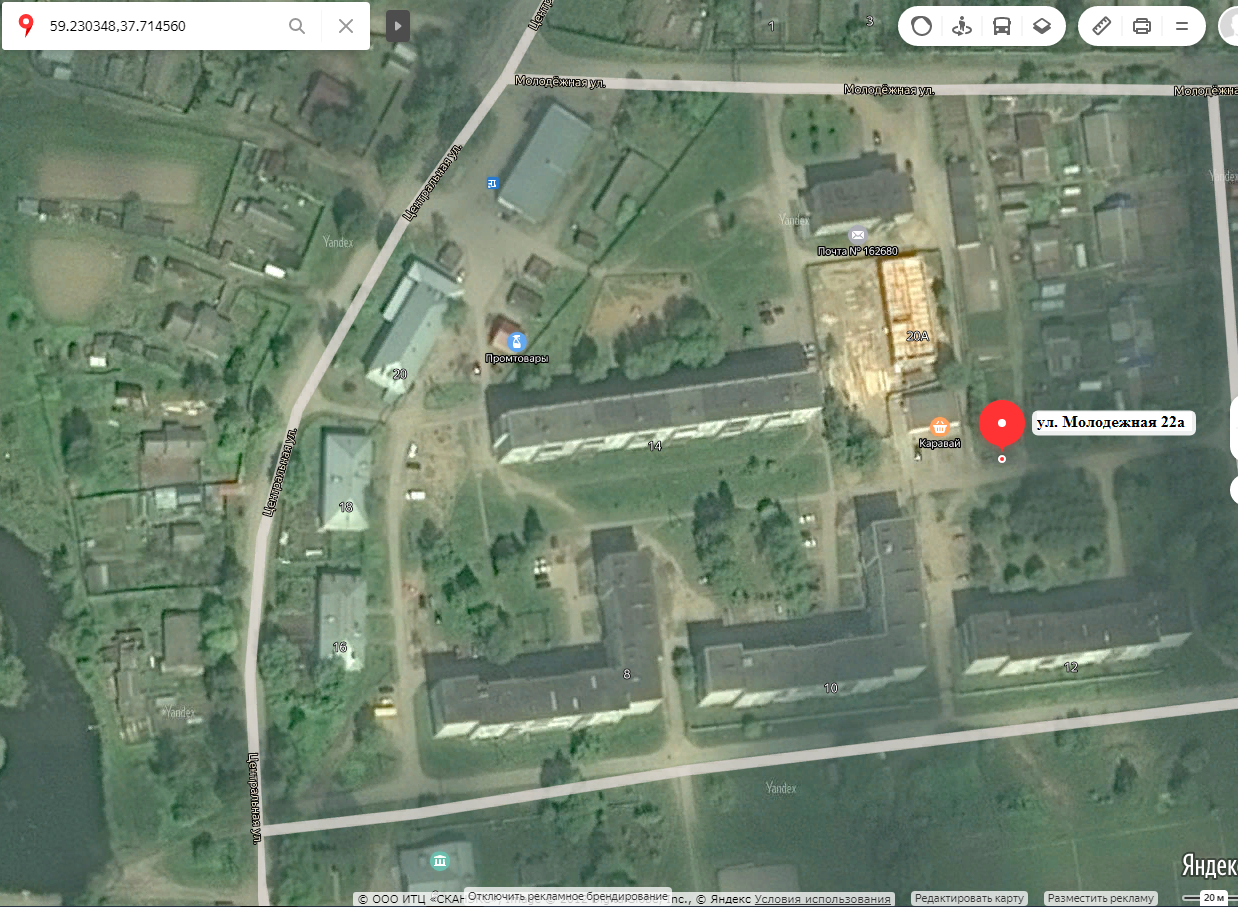 с. Шухободь ул. Заречная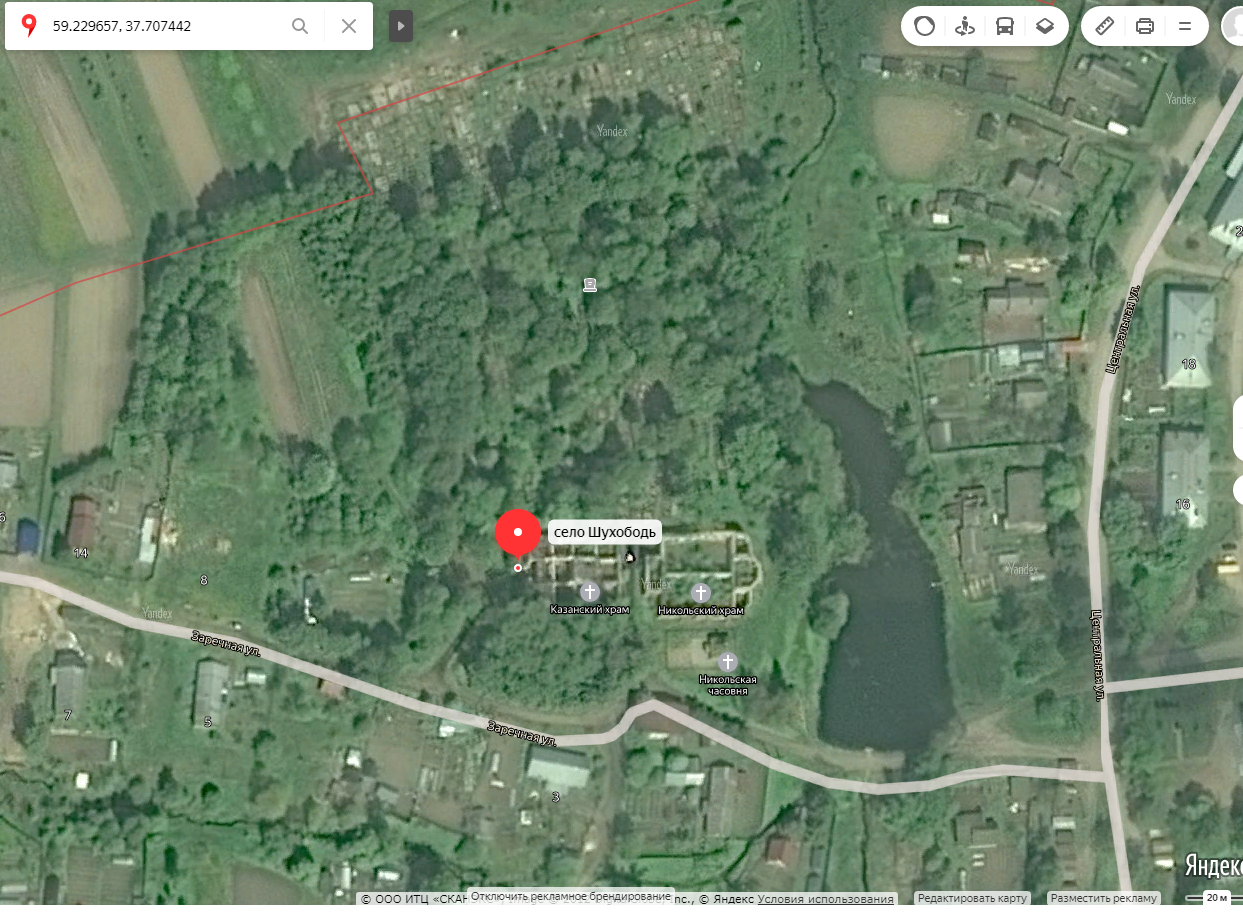 с. Шухободь ул. Жукова д. 40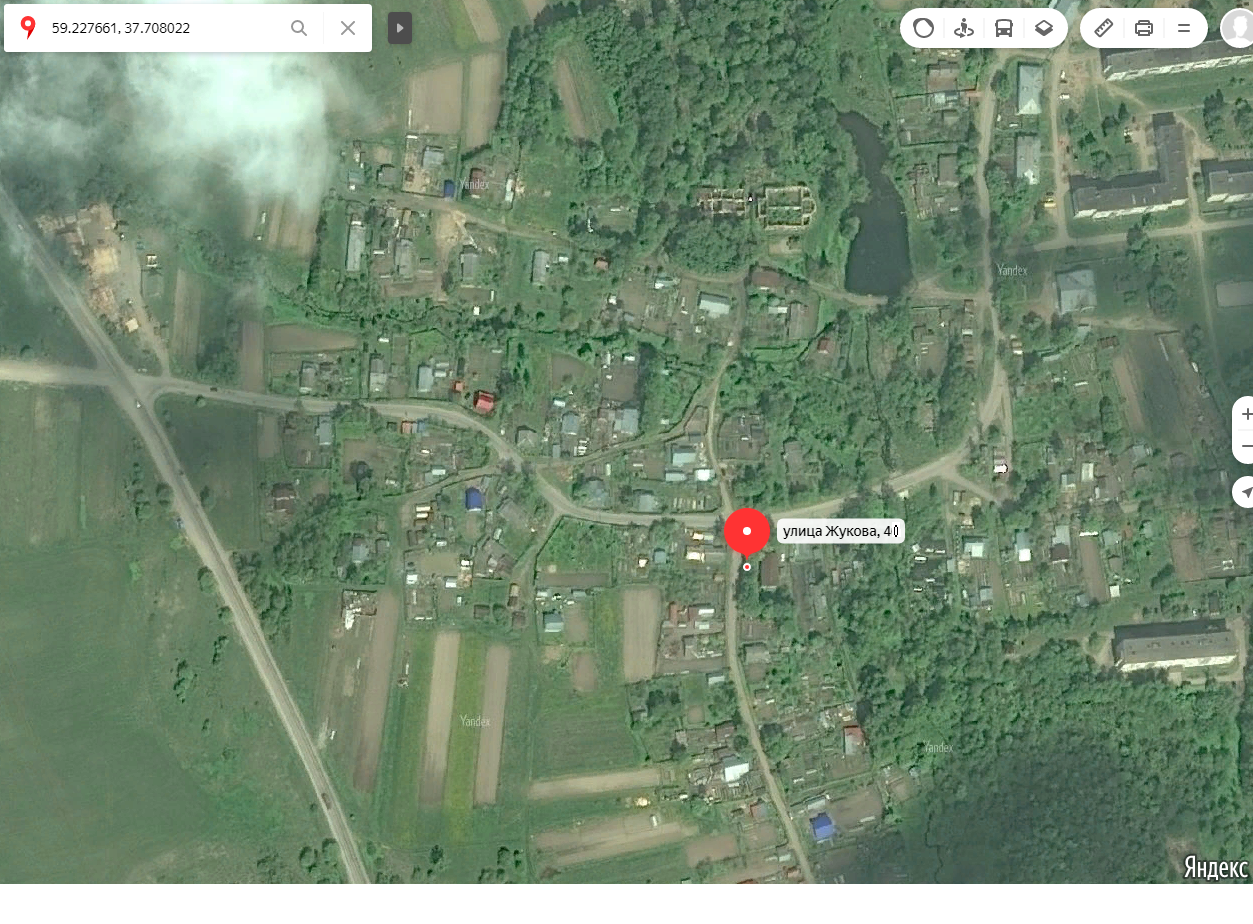 с. Шухободь ул. Жукова д. 51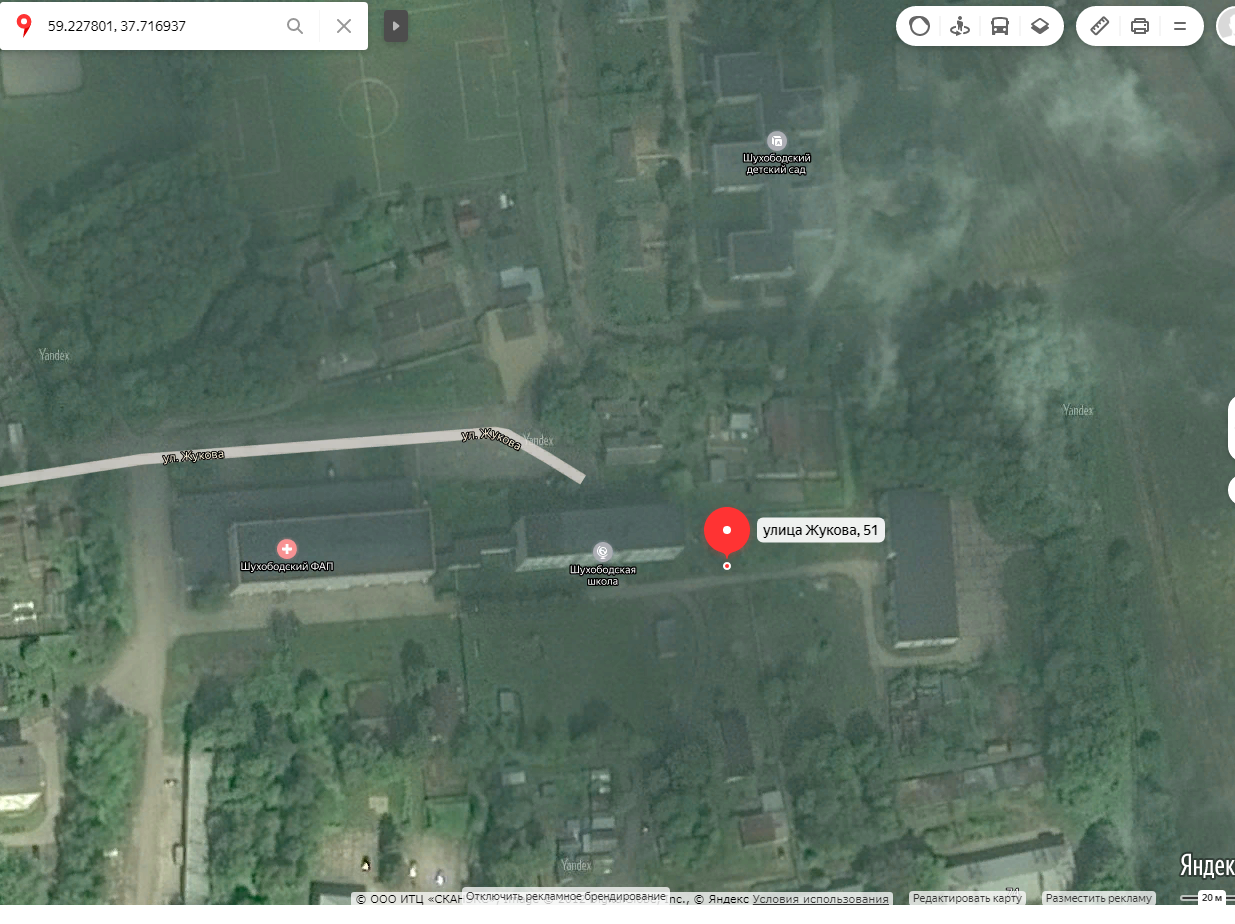 с. Шухободь ул. Жукова д. 64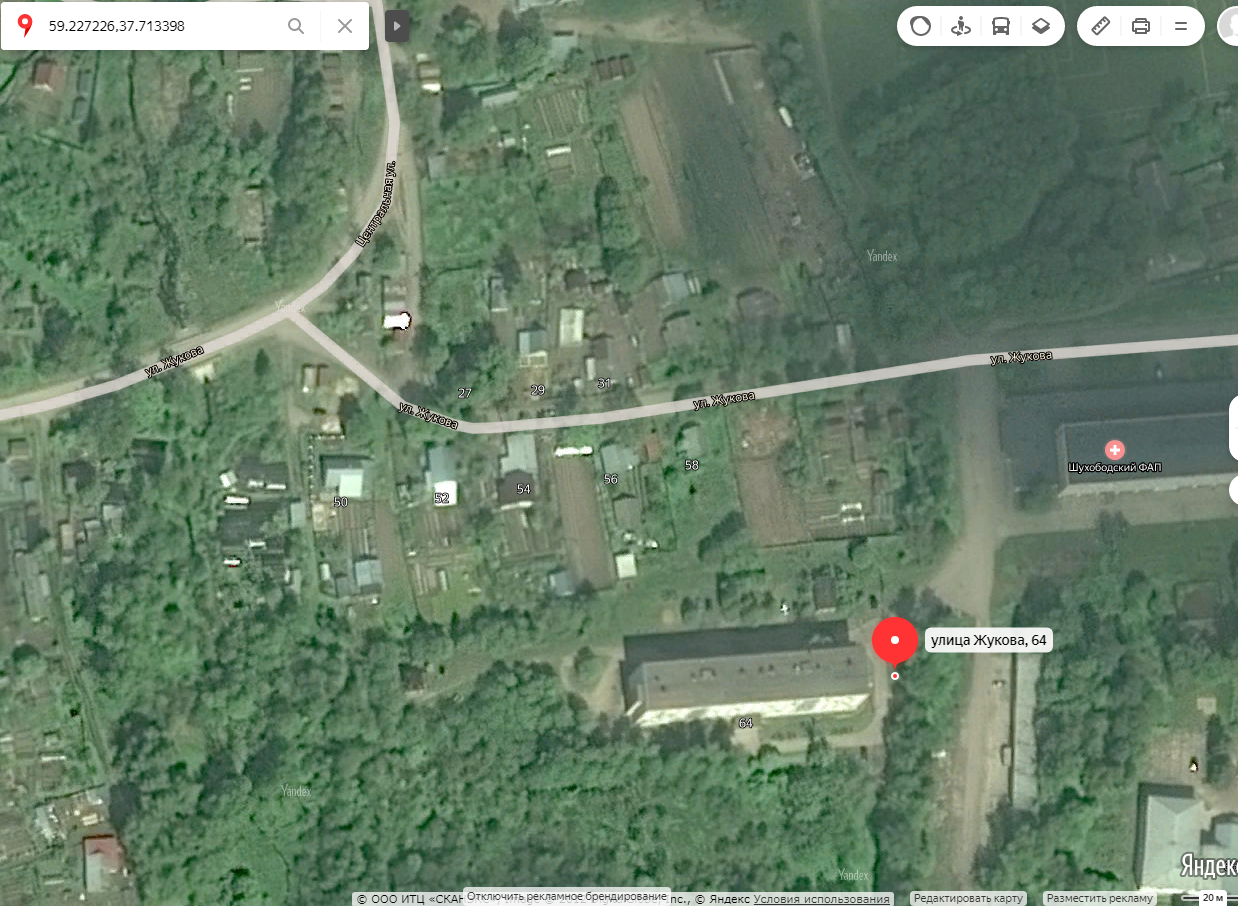 с. Шухободь ул. Жукова д. 74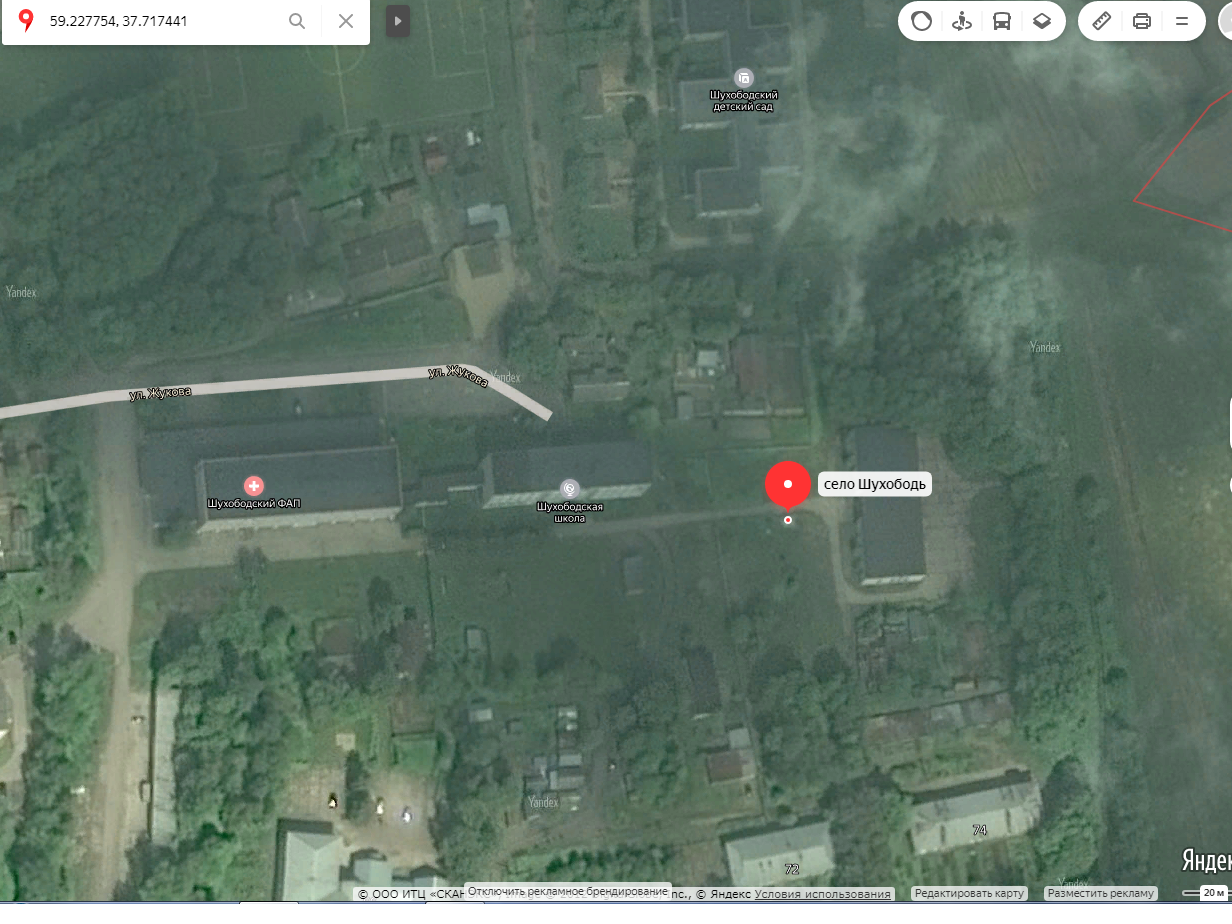 № п/пДанные о нахождении мест (площадок) накопления          ТКО(сведения об адресе и (или) географических координатах)Данные о технических характеристиках мест (площадок) накопления ТКО(сведения об используемом покрытии, площади, количестве размещенных / планируемых к размещению контейнеров и бункеров с указанием их объема)Данные о собственниках мест (площадок) накопления ТКО(для ЮЛ: полное наименование и ОГРН записи в ЕГРЮЛ, адрес;для ИП: Ф.И.О., ОГРН записи в ЕГРИП, адрес регистрации по месту жительства;для ФЛ: Ф.И.О., серия, номер и дата выдачи паспорта или иного документа, удостоверяющего личность, адрес регистрации по месту жительства, контактные данные)Данные об источниках образования твердых коммунальных отходов, которые складируются в местах (на площадках) накопления ТКО(сведения об одном или нескольких объектах капитального строительства, территории (части территории) поселения, при осуществлении деятельности на которых у физических и юридических лиц образуются ТКО, складируемые в соответствующих местах (на площадках) накопления ТКО)1с.Абаканово, ул.Костромцова  д. 1959.288040, 37.655129Площадка открытая, бетонное основание, ограждение из металлической  сетки, количество установленных евроконтейнеров с крышками             – 5 шт, объем – 1,1 м3МКД - ул.Костромцова д. 11,17ИЖД - ул.Костромцова д. 1,2,2а,3,4,5,6,7,9,8,13,15Администрация Абакановского сельского поселения2с.Абаканово, ул.Костромцова  д. 3759.289151, 37.659000Площадка открытая, бетонное основание, ограждение из металлической  сетки, количество установленных евроконтейнеров с крышками – 5 шт, объем – 1,1 м3МКД - ул.Костромцова д. 29,31,33,35,37 ИЖД – ул.Костромцова д. 41,43,45,47              ул.Школьная д. 18,20 3с.Абаканово, ул.Костромцова   д. 1659.289671, 37.672208Площадка открытая, бетонное основание, ограждение из металлической  сетки, установлен 1 металлический контейнер с крышкой, объем – 0,75 м3ООО "Блеск", ИНН 3528126624Магазин «Пищеторг» – ул. Костромцова д. 164с.Абаканово, ул.Костромцова д. 23а59.288160, 37.657764Установлен 1 металлический контейнер с крышкой, без основания и ограждения, объемом- 0,75 м3ИП Мамедов М.Н. 352828375612, ИП Кузьмина О.А. 352821517723, ООО "Блеск" 3528126624Магазин «Каравай», «Пищеторг» - ул. Костромцова           д. 23а5с.Абаканово, ул.Октябрьская д.259.289208, 37.652853Площадка открытая, бетонное основание, ограждение из металлической  сетки, количество установленных евроконтейнеров с крышками             – 4 шт, объем – 1,1 м3МКД - ул. Октябрьская д.2,4,6,8,10,12,14,16,18,20 ИЖД – ул. Октябрьская д.1,3,5,7,9,11,13,15,17,19,216с.Абаканово, ул.Школьная д. 959.287150, 37.662106Площадка открытая, бетонное основание, ограждение из металлической  сетки, количество установленных евроконтейнеров с крышками – 1 шт, объем – 1,1 м3МОУ «Абакановская школа», ОГРН 1023502294970, адрес:162682, Вологодская область, Череповецкий район, село Абаканово, Школьная улица, д.7МОУ «Абакановская школа» СП «Абакановский детский сад» Воскресная школа – ул.Школьная д.57с.Абаканово, ул.Школьная                д. 11 (территория школы)59.286346, 37.658961Установлен 1 евроконтейнер с крышкой, без основания и ограждения, объемом- 1,1 м3МОУ «Абакановская школа», ОГРН 1023502294970, адрес:162682, Вологодская область, Череповецкий район, село Абаканово, Школьная улица, д.7МОУ «Абакановская школа»8с.Абаканово, ул.Школьная  д. 1159.286030, 37.658552Установлен 1 евроконтейнер с крышкой, основание – бетонная плита, ограждение из металлической сеткиАдминистрация Абакановского сельского поселения, ОГРН 1053500559518, адрес:162682, Вологодская область, Череповецкий район, село Абаканово, Костромцова улица, д.10ул. Школьная д.2, д.4, д. 6, д. 8, д. 9а, д. 10, д. 10а, д. 119с.Абаканово, ул.Школьная59.280905, 37. 662445Установлен 1 евроконтейнер с крышкой, без основания и ограждения, объемом- 1,1 м3Администрация Абакановского сельского поселения, ОГРН 1053500559518, адрес:162682, Вологодская область, Череповецкий район, село Абаканово, Костромцова улица, д.10ул. Школьная д.12, д.13, д. 14, д. 15, д. 16, д. 17 , д.18, д. 19, д. 20, д. 2210с.Абаканово,   ул.Весенняя около д. 259.284730, 37.657554Установлены 3 евроконтейнера с крышками, основание – бетонная плита, без ограждения, объемом- 1,1 м3ИЖД - ул. Весенняя д. 1,2а2-х квартирные ЖД - ул. Весенняя д. 2,3,4,5,9 МКД - ул. Весенняя д. 7 ИЖД - ул. Юбилейная д. 2,3,4,5,6,7,8,9,10,1111с.Абаканово (кладбище)59.293455, 37.666292Площадка открытая, бетонное основание, ограждение из металлической  сетки, количество установленных  металлических контейнеров без крышек - 3 шт, объем – 0,75 м3Администрация Абакановского сельского поселения, ОГРН 1053500559518, адрес:162682, Вологодская область, Череповецкий район, село Абаканово, Костромцова улица, д.1012д. Алексино59.227671, 37.672208Установлены 3 евроконтейнера с крышками, объемом- 1,1 м3 , основание – бетонная плита, ограждение из металлической сеткиАдминистрация Абакановского сельского поселения, ОГРН 1053500559518, адрес:162682, Вологодская область, Череповецкий район, село Абаканово, Костромцова улица, д.10д. Алексино13д. Ботило59.229537, 37.721277Установлен 1 евроконтейнер с крышкой, без основания и ограждения, объемом- 1,1 м3Администрация Абакановского сельского поселения, ОГРН 1053500559518, адрес:162682, Вологодская область, Череповецкий район, село Абаканово, Костромцова улица, д.10д. Ботило14д. Ганино59.233909, 37.699554Установлен 1 евроконтейнер с крышкой, без основания и ограждения, объемом- 1,1 м3Администрация Абакановского сельского поселения, ОГРН 1053500559518, адрес:162682, Вологодская область, Череповецкий район, село Абаканово, Костромцова улица, д.10д. Ганино15д. Елтухово59.408603, 37. 426244Установлен 1 евроконтейнер с крышкой, без основания и ограждения, объемом- 1,1 м3Администрация Абакановского сельского поселения, ОГРН 1053500559518, адрес:162682, Вологодская область, Череповецкий район, село Абаканово, Костромцова улица, д.10д. Елтухово16д. Дора59.416568, 37.464182Установлены 2 евроконтейнера с крышками, основание – грунт, без ограждения, объемом- 1,1 м3Администрация Абакановского сельского поселения, ОГРН 1053500559518, адрес:162682, Вологодская область, Череповецкий район, село Абаканово, Костромцова улица, д.10д. Дора17д. Дора, ул. Надежды59.413285, 37.474634Установлен 1 евроконтейнер с крышкой, без основания и ограждения, объемом- 1,1 м3Администрация Абакановского сельского поселения, ОГРН 1053500559518, адрес:162682, Вологодская область, Череповецкий район, село Абаканово, Костромцова улица, д.10д. Дора, ул. Надежды18д. Заручевье59.300926, 37.678027Площадка открытая, бетонное основание, ограждение из металлической  сетки, количество установленных евроконтейнеров с крышками             – 1 шт, объем – 1,1 м3Администрация Абакановского сельского поселения, ОГРН 1053500559518, адрес:162682, Вологодская область, Череповецкий район, село Абаканово, Костромцова улица, д.10д. Заручевье19д. Кроминская59.269095, 37.661101Установлен 1 евроконтейнер с крышкой, без основания и ограждения, объемом- 1,1 м3Администрация Абакановского сельского поселения, ОГРН 1053500559518, адрес:162682, Вологодская область, Череповецкий район, село Абаканово, Костромцова улица, д.10д. Кроминская20д. Ладыгино59.238348, 37.714602Площадка открытая, бетонное основание, ограждение из металлической  сетки, количество установленных евроконтейнеров с крышками             – 2 шт, объем – 1,1 м3Администрация Абакановского сельского поселения, ОГРН 1053500559518, адрес:162682, Вологодская область, Череповецкий район, село Абаканово, Костромцова улица, д.10д. Ладыгино21д. Мусора59.289723, 37.633825Установлен 1 евроконтейнер с крышкой, без основания и ограждения, объемом- 1,1 м3Администрация Абакановского сельского поселения, ОГРН 1053500559518, адрес:162682, Вологодская область, Череповецкий район, село Абаканово, Костромцова улица, д.10д. Мусора22с. Никольское, ул. Центральная59.346361, 37.556890Площадка открытая, бетонное основание, ограждение из металлической  сетки, количество установленных евроконтейнеров с крышками             – 3 шт, объем – 1,1 м3Администрация Абакановского сельского поселения, ОГРН 1053500559518, адрес:162682, Вологодская область, Череповецкий район, село Абаканово, Костромцова улица, д.10с. Никольское23с. Никольское, ул. Шухтовская59.363024, 37.537140Установлен 1 евроконтейнер с крышкой, без основания и ограждения, объемом- 1,1 м3Администрация Абакановского сельского поселения, ОГРН 1053500559518, адрес:162682, Вологодская область, Череповецкий район, село Абаканово, Костромцова улица, д.10с. Никольское, ул. Шухтовская24с. Покровул. Жукова59.336598, 37.594138Площадка открытая, бетонное основание, ограждение из металлической  сетки, количество установленных евроконтейнеров с крышками             – 2 шт, объем – 1,1 м3Администрация Абакановского сельского поселения, ОГРН 1053500559518, адрес:162682, Вологодская область, Череповецкий район, село Абаканово, Костромцова улица, д.10с. Покров25д. Погорелка Абакановского сельсовета59.277083, 37.684736Установлен 1 евроконтейнер с крышкой, без основания и ограждения, объемом- 1,1 м3Администрация Абакановского сельского поселения, ОГРН 1053500559518, адрес:162682, Вологодская область, Череповецкий район, село Абаканово, Костромцова улица, д.10д. Погорелка Абакановского сельсовета26д. Погорелка (Дмитриевский с/с)59.402430, 37.479207Установлен 1 евроконтейнер с крышкой, без основания и ограждения, объемом- 1,1 м3Администрация Абакановского сельского поселения, ОГРН 1053500559518, адрес:162682, Вологодская область, Череповецкий район, село Абаканово, Костромцова улица, д.10д. Погорелка (Дмитриевский с/с)27д. Сандалово59.235932, 37.649475Установлен 1 евроконтейнер с крышкой, без основания и ограждения, объемом- 1,1 м3Администрация Абакановского сельского поселения, ОГРН 1053500559518, адрес:162682, Вологодская область, Череповецкий район, село Абаканово, Костромцова улица, д.10д. Сандалово28с. Селище59.277528, 37.645380Установлен 1 евроконтейнер с крышкой, без основания и ограждения, объемом- 1,1 м3Администрация Абакановского сельского поселения, ОГРН 1053500559518, адрес:162682, Вологодская область, Череповецкий район, село Абаканово, Костромцова улица, д.10с. Селище29д. Слабеево (при въезде в деревню с левой стороны)59.248860, 37.676693Установлено 2 металлических контейнера без крышек, основание – бетонная плита, без ограждения, объемом- 0,75 м3д.Слабеево30д. Сумино59.328130, 37.610608Установлен 1 евроконтейнер с крышкой, без основания и ограждения, объемом- 1,1 м3Администрация Абакановского сельского поселения, ОГРН 1053500559518, адрес:162682, Вологодская область, Череповецкий район, село Абаканово, Костромцова улица, д.10д. Сумино31д. Трушнево59.262262, 37.107667Площадка открытая, бетонное основание, ограждение из металлической  сетки, количество установленных евроконтейнеров с крышками             – 1 шт, объем – 1,1 м3Администрация Абакановского сельского поселения, ОГРН 1053500559518, адрес:162682, Вологодская область, Череповецкий район, село Абаканово, Костромцова улица, д.10д. Трушнево32д. Харинская59.254920, 37.638205Установлены 2 евроконтейнера с крышками, без основания и  ограждения, объемом- 1,1 м3Администрация Абакановского сельского поселения, ОГРН 1053500559518, адрес:162682, Вологодская область, Череповецкий район, село Абаканово, Костромцова улица, д.10д. Харинская33с.Шухободь, ул.Центральная д. 659.228997, 37.711677Установлен 1 евроконтейнер, без основания и ограждения, объемом- 1,1 м3МУК «Абакановское СКО», ОГРН – 1053500586677, адрес:162680, с.Абаканово, ул.Костромцова д. 10, Череповецкий район, Вологодская область. Дом культуры – ул.Центральная д. 6 34с.Шухободь,                            ул. Центральная д. 2259.231386, 37.712521Площадка открытая, бетонное основание, ограждение из металлической  сетки, количество установленных евроконтейнеров с крышками – 4 шт, объем – 1,1 м3МКД - ул. Центральная д. 14,16,18,20ИЖД – ул. Центральная д. 1а,3,5,7,9,11,13 35с.Шухободь,                            ул. Молодежная  д. 19а59.231508, 37.719385Площадка открытая, бетонное основание, ограждение из металлической  сетки, количество установленных евроконтейнеров с крышками – 2 шт, объем –1,1 м3ИЖД - ул. Молодежная                                       д.1,3,5,7,9,11,13,15,17,19 МКД – ул.Молодежная д.19а 2-х квартирные ЖД – ул.Молодежная                                   д. 2,4,6,8,10,21,23,25,27,29 36с.Шухободь,                            ул. Молодежная  д. 22а59.230348, 37.714560Площадка открытая, бетонное основание, ограждение из металлической  сетки, количество установленных евроконтейнеров с крышками –  5 шт, объем – 1,1 м3МКД - ул.Центральная д. 8,10,12 2-х квартирные ЖД  - ул. Молодежная д. 14,16,18, 20а33с.Шухободь, ул. Заречная 59.229657, 37.707442Площадка открытая, бетонное основание, ограждение из металлической  сетки, количество установленных евроконтейнеров с крышками – 3 шт, объем –1,1 м3ИЖД - ул. Заречная д. 1,3,5,5а,7,7а,8,9,11,12,1634с. Шухободь, ул. Жукова д. 4059.227661, 37.708022Площадка открытая, бетонное основание, ограждение из металлической  сетки, количество установленных евроконтейнеров с крышками –  2 шт, объем – 1,1 м3Администрация Абакановского сельского поселения, ОГРН 1053500559518, адрес:162682, Вологодская область, Череповецкий район, село Абаканово, Костромцова улица, д.10ИЖД – ул. Жукова д. 1- д. 4035с.Шухободь,                            ул. Жукова  д. 5159.227801, 37.716937Площадка открытая, бетонное основание, ограждение из металлической  сетки, количество установленных контейнеров – 1 шт, объем – 0,75 м3МОУ «Шухободская школа», ОГРН - 1023502290415 от 20 сентября 2002адрес: 162680, с. Шухободь,                    ул. Жукова д. 51 Череповецкий район, Вологодская область МОУ «Шухободская школа»36с.Шухободь,                            ул. Жукова  д. 6459.227226, 37.713398Площадка открытая, бетонное основание, ограждение из металлической  сетки, количество установленных евроконтейнеров с крышками – 3 шт, объем –1,1 м3 МКД - ул. Жукова д.64, д.66, д. 68 ул.Жукова д. 50, д. 52, д. 54, д. 56, д.5837с.Шухободь,                            ул. Жукова  д. 7459.227754, 37.717441Площадка открытая, бетонное основание, ограждение из металлической  сетки, количество установленных евроконтейнеров с крышками –  1 шт, объем – 1,1 м3МКД - ул. Жукова д.74